VIInternetowy Konkurs „First Step To Success”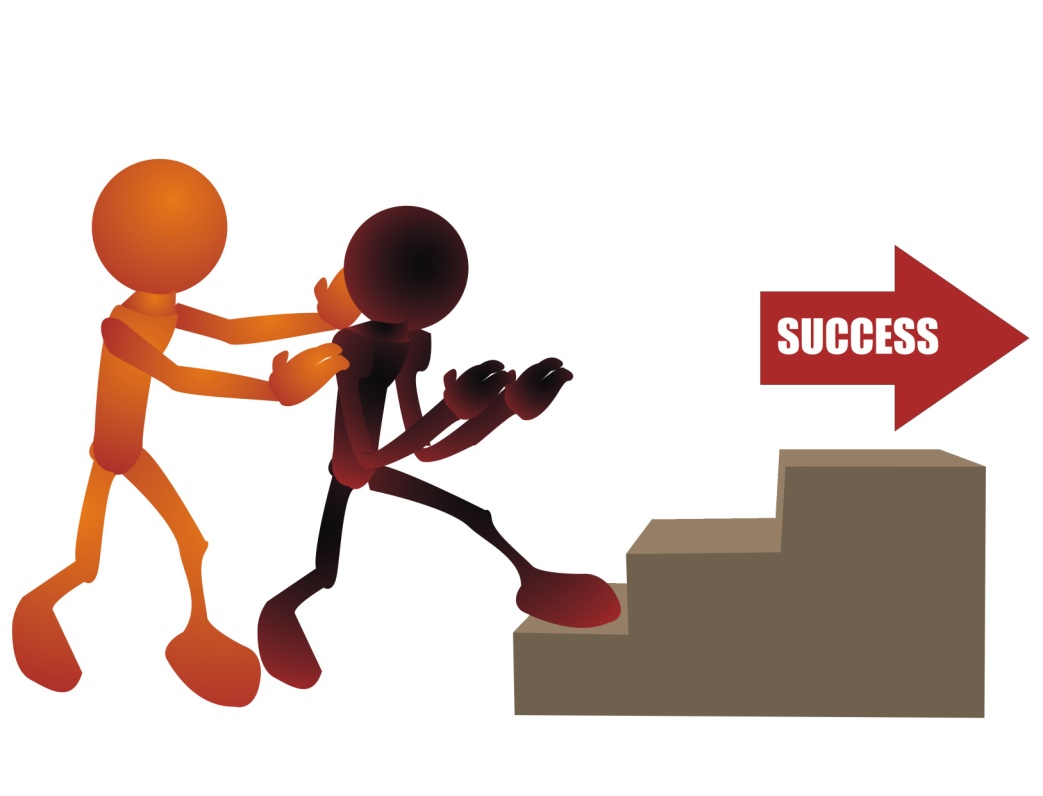  Organizatorzy:Łódzki Kurator OświatyStowarzyszenie Nauczycieli Fizyki Ziemi ŁódzkiejWydział Elektrotechniki, Elektroniki, Informatyki i Automatyki Politechniki Łódzkiej.I Liceum Ogólnokształcące w ŁodziCele konkursuGłówne cele konkursu to:inspirowanie uczniów szkół gimnazjalnych do głębszego zainteresowania się matematyką jako podstawowym językiem nauk ścisłych, fizyką i chemią jako naukami  empirycznymi, oraz językiem angielskim jako niezbędnym narzędziem pracy wykształconego człowieka,  stwarzanie możliwości wykorzystywania poznanych praw i zasad w sytuacjach typowych oraz nowych (problemowych),motywowanie uczniów do bardzo dobrego przygotowania się do egzaminu gimnazjalnego poprzez stworzenie możliwości ciągłego sprawdzania swojej wiedzy,propagowanie wśród uczniów nowoczesnych technik internetowych służących własnemu rozwojowi osobowemu .OrganizatorzyOrganizatorem konkursu jest Łódzki Kurator Oświaty, Stowarzyszenie Nauczycieli Fizyki Ziemi Łódzkiej oraz Wydział  Elektrotechniki, Elektroniki, Informatyki i Automatyki  Politechniki Łódzkiej oraz I Liceum Ogólnokształcące w ŁodziZakres materiału obowiązujący na konkursieZakres treści programowych z każdego przedmiotu obejmujący kolejne sesje zawarty jest w załącznikach do konkursu. Zakres wymagań konkursowych obejmuje zarówno podstawę programową jak i treści wykraczające poza nią. Pytania konkursowe będą ściśle skorelowane z przedstawionymi wymaganiami programowymi.Uczestnicy konkursuUczestnikiem konkursu może być każdy uczeń gimnazjum, dotychczasowego gimnazjum oraz klasy 7 szkoły podstawowej, który zgłosi się do konkursu. Każdy uczestnik konkursu jest zobowiązany do śledzenia informacji ukazujących się na stronie Stowarzyszenia Nauczycieli Fizyki Ziemi Łódzkiej.Aby przystąpić do konkursu należy zarejestrować się poprzez stronę www.infimat.p.lodz.pl wypełniając następujące dane:Adres email – adres email jest jednocześnie loginemHasłoImięNazwiskoNumer PESEL Miejsce urodzenia (ważne ze względu na dane umieszczane w wystawianych finalistom i laureatom zaświadczeniach)Nazwa szkołyImię i Nazwisko Opiekuna (nauczyciela przygotowującego do konkursu)Numer telefonu (na wypadek konieczności natychmiastowego kontaktu)UwagaRejestracja w konkursie jest równoznaczna ze zgodą na przetwarzanie danych osobowych wyłącznie do celów konkursowych. Od I edycji konkursu rozgrywany jest również turniej drużynowy  Każda drużyna musi składać się przynajmniej z 4, ale nie więcej niż 8 uczestników.Każdy członek drużyny w trakcie rejestracji musi uzupełnić dodatkowo dwa pola: nazwa drużyny oraz funkcja: kapitan lub uczestnik.Kapitan przesyła skład swojego zespołu wraz z potwierdzeniem szkoły na 
konkurs-weeia@info.p.lodz.pl. Potwierdzeniem jest skan karty uczestników wraz z pieczątką szkoły lub zgłoszenie zespołu poprzez  e-mail szkoły.Zespół uważa się za zgłoszony jeżeli kapitan zespołu otrzyma potwierdzenie od organizatorów konkursu.Przebieg ogólnopolskiego konkursuCały konkurs składa się z 5 sesji konkursowych odbywających się za pośrednictwem Internetu (logowanie na stronie www.infimat.p.lodz.pl ) oraz finału, który odbędzie się w warunkach kontrolowanej samodzielności.Każda sesja konkursowa internetowa polega na rozwiązaniu 30 pytań testowych 
i udzieleniu poprawnej odpowiedzi również przez Internet. Czas trwania sesji to 120 minut. Platforma konkursowa będzie otwierana zawsze o godzinie 19.00, a zamykana
o godzinie 21.00. Godzina 21.00 jest godziną zamknięcia testu, w przypadku późniejszego rozpoczęcia testu czas trwania testu przez ucznia jest automatycznie skracany. Każda sesja konkursowa będzie składała się z 30 pytań: 8 z matematyki, 8 z fizyki, 
7 z chemii oraz 7 z języka angielskiego. Z przyczyn technicznych dopuszcza się drobne zmiany składu pytań (jedno, dwa pytania).Plan sesji konkursowych oraz zakres programowy:Liczbę otrzymanych punktów konkursowych jest zależna od zajętego miejsca w danej sesji konkursowej i jest przydzielana automatycznie zgodnie z tabelą:O zajęciu określonego miejsca w danej sesji konkursowej decyduje liczba poprawnie rozwiązanych zadań. W przypadku równej ilości rozwiązanych zadań decyduje krótszy czas rozwiązywania tychże. O miejscu uzyskanym w danej sesji konkursowej decydują punkty uzyskane przy rozwiązywaniu arkusza konkursowego. Informacje o uzyskanej punktacji będą udostępnione w czasie do 4 dni od zakończenia danej sesji konkursowej na stronie internetowej Stowarzyszenia Nauczycieli Fizyki Ziemi Łódzkiej www.snf-lodz.edu.pl.Po rozegraniu 5 sesji konkursowych uczestnicy, którzy zajmują 50 początkowych miejsc (dopuszcza się miejsca równorzędne) uzyskują tytuł finalisty i prawo do udziału w finale konkursu, który zostanie przeprowadzony 23.03.2018r w auli Wydziału Elektrotechniki, Elektroniki, Informatyki i Automatyki  Politechniki Łódzkiej, łódź ul. Stefanowskiego 18/22.  Finał konkursu polega również na rozwiązaniu arkusza konkursowego i udzieleniu odpowiedzi przez Internet. O zwycięstwie w konkursie decyduje wyłącznie liczba punktów uzyskana w finale. W przypadku jednakowej liczby punktów decyduje krótszy czas rozwiązywania zadań. Ostateczne wyniki zostaną ogłoszone podczas uroczystej gali, na której będą rozdane nagrody dla zwycięzców konkursu.Podczas finału konkursu uczestnik rozwiązuje test na sprzęcie zapewnionym przez Wydział  Elektrotechniki, Elektroniki, Informatyki i Automatyki  Politechniki Łódzkiej.Uczestnik z przyczyn losowych może nie brać udziału w określonej sesji konkursowej oraz przystąpić do konkursu później – tzn. że nie jest wymagany udział uczestnika w każdej sesji konkursowej. Wynik końcowy uzyskany przez uczestnika podczas eliminacji jest sumą punktów konkursowych a nie sumą poprawnie rozwiązanych zadań konkursowych.Wynik drużyny jest sumą punktów uzyskanych przez 4 najlepszych uczestników zespołu. W przypadku gdy w pewnej sesji weźmie udział mniej niż 4 uczestników to sumuje się wyłącznie punkty uzyskane przez aktywnych uczestników (startujących w danej sesji konkursowej). Aby uczestnik mógł być uznany za członka drużyny musi wziąć udział w co najmniej 3 sesjach konkursowych.Przewiduje się również rozegranie sesji konkursowej dla zespołów biorących udział w konkursie na analogicznych zasadach jak dla uczestników indywidualnych. W finale drużynowym weźmie udział 10 najlepszych zespołów. W skład zespołów rozgrywających finał konkursu obowiązkowo wchodzą uczestnicy, którzy dostali się do finału indywidualnego oraz inni uczestnicy konkursu wskazani przez kapitana zespołu.Komisja konkursowa zastrzega sobie prawo przeniesienia sesji konkursowej na inny termin w przypadku awarii systemu lub innych nieprzewidzianych zdarzeń. W takim przypadku o terminie sesji uczestnicy zostaną powiadomieni elektronicznie na adres e-mail podanym w procesie rejestracji. Udział w konkursie indywidualnym nie wyklucza udziału w konkursie zespołowym i odwrotnie. Laureatem konkursu zostaje uczestnik, który w finale konkursu uzyskał minimum 70% wszystkich możliwych do uzyskania punktów. Laureatem konkursu zostaje drużyna, która w finale konkursu uzyskała minimum 60% wszystkich możliwych do uzyskania punktów.Komisje konkursoweUstala się następujący tryb powoływania komisji konkursowych:Wojewódzką Komisje Konkursową powołuje Łódzki Kurator Oświaty. Rejonowe Komisje Konkursowe powołuje Wojewódzka Komisja Konkursowa.Do zadań Wojewódzkiej Komisji Konkursowej należy między innymi:Przygotowanie i przeprowadzenie konkursu  na terenie całego województwa.Koordynacja prac poszczególnych komisji konkursowych.Przygotowanie regulaminu konkursu i przedstawienie go do zatwierdzenia przez Łódzkiego Kuratora Oświaty.Przygotowanie zadań konkursowych wraz z kryteriami oceniania w sposób gwarantujący tajność danych do chwili rozpoczęcia eliminacji na poszczególnych stopniach. Ustalenie miejsca przeprowadzania eliminacji szkolnych, rejonowych i finału wojewódzkiego oraz wskazanie miejsca zakończenia konkursu.Weryfikacja i zatwierdzanie wyników.Wnioskowanie do Łódzkiego Kuratora Oświaty o przyznanie tytułu laureata lub finalisty uczestnikom finału wojewódzkiego, którzy uzyskali co najmniej minimum punktów ustalonych dla danego tytułu.Wypisanie zaświadczenia dla finalistów i laureatów zgodnie z wymaganiami zawartymi w odpowiednim rozporządzeniu oraz przesłanie do podpisu Łódzkiemu Kuratorowi Oświaty.     Tryb odwołań od decyzji Komisji Konkursowych.Uczestnicy, ich rodzice (prawni opiekunowie) i nauczyciele mają prawo wglądu do prac ocenionych przez komisje poszczególnych stopni. Przegląd pracy konkursowej odbywa się w obecności osoby wyznaczonej przez organizatora konkursu.Zastrzeżenie w zakresie sprawdzania i oceniania prac może wnieść pisemnie lub elektronicznie uczeń za pośrednictwem rodziców (prawnych opiekunów) lub jego rodzice (opiekunowie prawni).Ustala się następujące zasady wnoszenia (za pośrednictwem dyrektora szkoły) przez uczestników konkursów zastrzeżeń w zakresie sprawdzania i oceniania prac:po każdej sesji konkursowej - do komisji wojewódzkiej (mailowo lub pisemnie).   Zastrzeżenie rozpatruje zespół powołany przez przewodniczącego WKK; decyzja zespołu jest ostateczna,po finale konkursu - do Zarządu Stowarzyszenia Nauczycieli Fizyki Ziemi Łódzkiej. Zastrzeżenie rozpatruje zespół odwoławczy powołany przez Prezesa Stowarzyszenia Nauczycieli Fizyki Ziemi Łódzkiej w skład którego wchodzi  wizytator Łódzkiego Kuratorium Oświaty. Decyzja zespołu jest ostateczna. Zespół rozpatruje zastrzeżenia wniesione do konkretnych punktów pracy konkursowej, a nie dokonuje ponownej weryfikacji całej pracy.Zastrzeżenia mogą być wniesione w terminie 3 dni roboczych od ogłoszenia wyników 
po poszczególnych sesjach konkursowych.Zastrzeżenia winny być rozpatrzone w terminie 5 dni roboczych od daty wpływu.NagrodyGłównym sponsorem konkursów jest Wydział Elektrotechniki, Elektroniki, Informatyki i Automatyki Politechniki Łódzkiej.Laureat konkursu, który otrzyma nagrodę o wartości przewyższającej kwotę 760 zł zobowiązany jest do uiszczenia podatku od nagród zgodnie z obowiązującymi przepisami prawa (art. 21 ust. 1 pkt 68 ustawy o podatku dochodowym od osób fizycznych)Wszyscy finaliści otrzymają dyplomy uznania. Laureaci konkursu oraz wyróżnieni finaliści otrzymują cenne nagrody rzeczowe, ufundowane przez Wydział Elektrotechniki, Elektroniki, Informatyki i Automatyki Politechniki Łódzkiej lub sponsorów. Opiekunowie finalistów otrzymują dyplomy uznania.Uprawnienia laureatów konkursówUprawnienia laureatów konkursów interdyscyplinarnych i tematycznych określa Minister Edukacji Narodowej zarządzeniem w sprawie terminów składania dokumentów i terminów rekrutacji do publicznych gimnazjów, szkół ponadgimnazjalnych oraz w przypadku szkół ponadgimnazjalnych sposobu przeliczania na punkty ocen z języka polskiego i trzech wybranych zajęć edukacyjnych, wyników egzaminu przeprowadzonego w ostatnim roku nauki w gimnazjum a także sposobu punktowania innych osiągnięć kandydatów. Finalistom konkursów interdyscyplinarnych i tematycznych nie przysługują uprawnienia jak dla laureatów.Obowiązująca literaturaPodręczniki i zbiory zadań dopuszczone do użytku szkolnego przez Ministerstwo Edukacji Narodowej z zakresu fizyki na poziomie gimnazjum (III etap edukacji), oraz zalecane zbiory zadań:1. Subieta R.: Fizyka. Zbiór zadań dla klas 1-3 gimnazjum, WSiP, Warszawa 2011,2. Sagnowska B., Salach J.: Zbiór zadań z fizyki dla uczniów gimnazjum, Wyd. ZamKor, Kraków 2004,3. Kaczorek H.: Testy z fizyki dla uczniów gimnazjum, Wyd. ZamKor, Kraków 20104. Kaczorek H.: Zbiór zadań z fizyki, WSiP, Warszawa 1994,5. Kurowski A., Niemiec J.: Świat fizyki. Zbiór prostych zadań dla gimnazjum, Wyd. ZamKor, Kraków 2009,6. Kwiatek.W, Wroński. I.: Zbiór zadań wielopoziomowych z fizyki dla gimnazjum, Wyd. ZamKor, Kraków 2009,Postanowienia końcoweW skład Komisji Konkursowej wchodzą przedstawiciele Wydziału Elektrotechniki, Elektroniki, Informatyki i Automatyki Politechniki Łódzkiej (wydelegowani przez Dziekana Wydziału EEIA PŁ) oraz nauczyciele, których uczniowie nie biorą udziału w konkursie (zaproszeni do Komisji przez organizatorów). Wszelkie kwestie sporne rozstrzyga Zarząd Stowarzyszenia Nauczycieli Fizyki Ziemi Łódzkiej.Zakres wymagań w kolejnych sesjach konkursu „First Step to Success”FizykaSesja nr 1   Uczeń potrafi:Właściwości materii. Przemiany energii w zjawiskach cieplnych potrafi wskazać przykłady ciał w stanie ciekłym, stałym i gazowym  umie poprawnie nazwać i rozróżnić następujące zjawiska: topnienie, krzepnięcie, parowanie i skraplanie  potrafi podać przykłady wymienionych zjawisk  zna podstawowe właściwości  ciał  w różnych stanach skupienia potrafi podać przykłady wykorzystania właściwości substancji w codziennym życiu  potrafi zaproponować doświadczenia pokazujące właściwości substancji w różnych stanach skupienia  wie, na czym polega sublimacja i resublimacja  potrafi wyjaśnić wyniki doświadczeń, w których demonstruje się właściwości ciał stałych, cieczy i gazów wie, że materia zbudowana jest z cząsteczek, które oddziałują między  sobą  i nieustannie poruszają się  potrafi posługiwać się termometrem  zna różne rodzaje termometrów  wie na czym polega dyfuzja  wie co to są siły spójności i przylegania  potrafi wskazać przykłady zjawiska rozszerzalności temperaturowej ciał w różnych stanach skupienia  wie, że w działaniu termometru cieczowego wykorzystuje się zjawisko rozszerzalności temperaturowej cieczy  potrafi zapisać temperaturę (np. powietrza) z uwzględnieniem niepewności pomiarowej  potrafi wyjaśnić właściwości ciał  w różnych stanach skupienia w oparciu o model  kinetyczno-molekularnej budowy materii wie, jak skaluje się termometr w skali Celsjusza  potrafi przeliczać temperatury w skali Celsjusza na skalę Kelvina i na odwrót  potrafi omówić różne skale temperatur  ,potrafi objaśnić znaczenie przebiegu  zjawiska rozszerzalności temperaturowej wody w przyrodzie  wie, że substancje różnią się gęstością  potrafi wyznaczyć masę ciała  potrafi wyznaczyć objętość cieczy za pomocą menzurki  potrafi odszukać w tablicach gęstość danej substancji  zna pojęcie gęstości i wzór definicyjny  zna jednostki gęstości  ,wie, że ta sama substancja ma różną gęstość w różnych stanach skupienia  potrafi obliczyć masę i objętość korzystając z definicji gęstości  potrafi wyjaśnić dlaczego w różnych stanach skupienia dana substancja ma różną gęstość  potrafi rozwiązywać zadania obliczeniowe i nieobliczeniowe korzystając z definicji gęstości  wie, że wzrasta temperatura ciał, trących o siebie  wie, że zmiana temperatury ciała świadczy o zmianie jego energii wewnętrznej  wie, że energię wewnętrzną wyrażamy w dżulach  zna i rozumie pojęcie energii wewnętrznej wie, że temperatura ciała jest miarą średniej energii kinetycznej cząsteczek  umie podać przykłady zmiany energii wewnętrznej ciała na skutek wykonywania pracy  rozumie dlaczego podczas ruchu z tarciem nie jest spełniona zasada zachowania energii mechanicznej ( potrafi objaśnić kiedy energia wewnętrzna rośnie a kiedy maleje  potrafi rozwiązywać zadania problemowe związane z przemianą energii mechanicznej w energię wewnętrzną oraz odwrotnie  wie, że po zetknięciu ciał następuje przepływ ciepła (energii) od ciała o wyższej temperaturze do ciała o niższej temperaturze   wie, że proces wymiany ciepła trawa do chwili wyrównania się temperatur  potrafi wskazać przykłady przewodników  i izolatorów ciepła oraz ich zastosowania  wie, że cieplny przepływ energii może odbywać się przez przewodzenie, konwekcję i promieniowanie  potrafi wskazać odpowiednie przykłady  potrafi,  korzystając z modelu budowy materii, objaśnić na czym polega przewodzenie ciepła  potrafi uzasadnić, dlaczego w cieczach i gazach cieplny przepływ energii odbywa się głównie przez konwekcję  wie, że energię wewnętrzną ciała można zmieniać poprzez wykonywanie pracy oraz cieplny przepływ energii  potrafi sformułować I zasadę termodynamiki potrafi wskazać przykłady z życia świadczące o słuszności tej zasady rozumie I zasadę termodynamiki jako przykład zasady zachowania energii  potrafi stosować I zasadę termodynamiki do rozwiązywania złożonych problemów  wie, że ciepło właściwe różnych substancji jest różne  wie, co to znaczy, że ciepło właściwe wynosi np. rozumie znaczenie dużej wartości ciepła właściwego wody potrafi rozwiązywać proste zadania z  wykorzystaniem wzoru: zna definicję ciepła właściwego  potrafi obliczać każdą wielkość z równania potrafi określić ciepło właściwe substancji korzystając z wykresu  dla danej masy    wie, że aby ciało mogło ulec stopieniu musi mieć temperaturę topnienia i musi pobierać energię  wie, że aby zachodziło zjawisko krzepnięcia, ciało musi mieć temperaturę krzepnięcia i musi oddawać energię  umie odczytać z tablic ciepło topnienia różnych substancji  wie, co to znaczy, że ciepło topnienia wynosi np. potrafi posługiwać się równaniem: na wykresie zależności temperatury ciała od dostarczanej lub oddawanej energii, potrafi  wskazać proces topnienia lub krzepnięcia, nazwać stan skupienia, odczytać temperaturę przemiany fazowej potrafi objaśnić dlaczego podczas topnienia i krzepnięcia temperatura  pozostaje stała mimo zmiany energii wewnętrznej ciała potrafi rozwiązywać zadania stosując poznane zależności  wie, że podczas parowania  (wrzenia) ciało musi pobierać energię a podczas skraplania oddawać energię  wie, że ciecz wrze pod normalnym ciśnieniem w ściśle określonej temperaturze zwanej temperaturą wrzenia, np. woda w temperaturze 100OC  wie, co to znaczy, że ciepło parowania wynosi np. na wykresie zależności temperatury ciała od dostarczanej lub oddawanej energii, potrafi  wskazać proces wrzenia lub skraplania, nazwać stan skupienia, odczytać temperaturę przemiany fazowej potrafi objaśnić na co wykorzystywana jest energia dostarczana podczas parowania i wrzenia  potrafi obliczyć energię potrzebną do  odparowania określonej ilości substancji w temperaturze wrzenia potrafi rozwiązywać zadania stosując poznane zależności oraz odpowiednie wykresy  wie co to jest i do czego służy kalorymetr  potrafi podać przykłady podobnych  urządzeń w życiu codziennym wie, że w izolowanym układzie ciał energia (ciepło) pobrana przez ciało o niższej temperaturze jest równa energii oddanej przez ciało o wyższej temperaturze potrafi obliczyć energię pobraną i oddaną w procesie wymiany ciepła  potrafi zapisać równanie bilansu cieplnego dla prostego przypadku wymiany energii (ciepła) między dwoma ciałami  potrafi zaprojektować doświadczenie pozwalające wyznaczyć ciepło właściwe substancji  W wodzie, na wodzie i w powietrzuwie, jak obliczyć ciśnienie ciała stałego na podłoże  wie, że jednostką ciśnienia jest 1 Pa  potrafi  obliczyć ciśnienie ze wzoru    ,zna definicję 1 Pa (I/1) A,potrafi przeliczać Pa  na  hPa, MPa, N/cm2rozumie sens fizyczny ciśnienia  wie, że ciśnienie gazu w zbiorniku zależy od ilości cząsteczek gazu, temperatury i zajmowanej objętości  wie, że ciśnienie wywierane przez powietrze  w  atmosferze nosi nazwę ciśnienia atmosferycznego  wie, że ze wzrostem wysokości nad Ziemią  ciśnienie atmosferyczne maleje  potrafi objaśnić jak zmieni się ciśnienie gazu w zbiorniku, przy zmianie objętości, temperatury  wie, jakimi przyrządami mierzymy ciśnienie gazu w zbiorniku zamkniętym a jakimi ciśnienie atmosferyczne  wie, że  średnia wartość ciśnienia atmosferycznego wynosi 1000 hPapotrafi wyjaśnić wykorzystując model cząsteczkowej budowy materii dlaczego gazy wywierają ciśnienie  zna pojęcie podciśnienia i nadciśnienia  potrafi wyjaśnić dlaczego wraz ze wzrostem wysokości nad Ziemią ciśnienie atmosferyczne maleje  potrafi objaśnić dlaczego na samolot działa siła nośna, stosuje prawo Bernoullegowie, że ciecze wywierają ciśnienie zwane hydrostatycznym  wie, że ciśnienie hydrostatyczne rośnie wraz z g głębokością zanurzenia  wie, od czego zależy ciśnienie hydrostatyczne  potrafi obliczyć ciśnienie hydrostatyczne na dowolnej głębokości  umie rozwiązywać zadania z zastosowaniem poznanych zależności  zna prawo Pascala  potrafi wskazać urządzenia w działaniu których wykorzystuje się prawo Pascala  potrafi objaśnić zasadę działania podnośnika i hamulca hydraulicznego (pneumatycznego)  potrafi obliczać ciśnienie panujące w cieczy na dowolnej głębokości  potrafi zastosować prawo Pascala do rozwiązywania zadań  umie wskazać przykłady naczyń połączonych  wie, że powierzchnia swobodna cieczy jednorodnej we wszystkich ramionach naczyń połączonych znajduje się na jednakowym poziomie  potrafi objaśnić zasadę działania studni artezyjskie, śluzy kanałowej, wieży ciśnień  posługując się zależnością ciśnienia w cieczy od głębokości, potrafi objaśnić zachowanie się cieczy w naczyniach połączonych  wie, że na każde ciało zanurzone w cieczy działa siła wyporu zwrócona w górę  wie, że ciało może wypływać, tonąć lub pływać zanurzone w cieczy  zna i rozumie treść prawa Archimedesa  umie określić warunki pływania ciał  (potrafi zapisać związek między Fc i  Fw)  potrafi wyjaśnić, dlaczego ciecz  działa na zanurzone w niej ciało siłą wyporu  wie, że porównanie gęstości cieczy i gęstości ciała pozwala na określenie co będzie działo się z ciałem po włożeniu go do cieczy  potrafi obliczać wartość siły wyporu  zna zasadę działania areometru  Sesja nr 2   Uczeń potrafi jak powyżej oraz:   Jak opisujemy ruch potrafi zmierzyć różne wielkości np. długość, czas, objętość, temperaturę  przyrządami  o różnej dokładności potrafi dobrać przyrząd o odpowiedniej dla danego pomiaru dokładności  wie, co to jest niepewność pomiarowa  wie, co to znaczy, że ciało znajduje się w ruchu  rozumie, że do opisu ruchu konieczny jest wybór układu odniesienia  potrafi objaśnić co to znaczy, że ruch i spoczynek są względne  potrafi podać przykłady z życia codziennego świadczące o względności ruchu  potrafi opisać położenie dowolnego ciała we wskazanym układzie współrzędnych  potrafi samodzielnie dobrać układ odniesienia, związać z nim układ współrzędnych i w tym układzie opisać ruch dowolnego ciała  zna pojęcie toru   potrafi odróżnić ruch prostoliniowy od krzywoliniowego  zna i rozróżnia pojęcia: tor, droga, przemieszczenie  potrafi ustalić cechy wektora przemieszczenia w  dowolnych  przykładach ruchu  potrafi w układzie współrzędnych zaznaczyć wektor przemieszczenia  wie, że jeżeli ciało w jednakowych odstępach czasu przebywa jednakowe drogi, to porusza się ono ruchem jednostajnym  zna jednostki prędkości  umie obliczyć wartość prędkości w ruchu jednostajnym prostoliniowym potrafi przeliczać jednostki prędkości  wie, że w ruchu prostoliniowym jednostajnym przebyta droga równa jest wartości wektora przemieszczenia  wie, że prędkość jest wielkością wektorową  wie, że w ruchu prostoliniowym jednostajnym wartość prędkości jest stała  potrafi podać cechy wektora prędkości w wybranych przez siebie przykładach  wie, że w ruchu prostoliniowym jednostajnym prędkość jest stała  potrafi odczytać z wykresu  drogę przebytą we wskazanym czasie, potrafi sporządzić wykres  dla ruchu jednostajnego   wie, że w ruchu jednostajnym prostoliniowym droga jest proporcjonalna do czasu i umie ją obliczać  potrafi wykazać na przykładach, że prędkość jest wielkością względną  potrafi rozwiązywać zadania wykorzystując poznane zależności dla ruchu jednostajnego prostoliniowego  korzystając z wykresu  drogi od czasu dla ruchu jednostajnego potrafi  sporządzić wykres  zależności prędkości od czasu dysponując wykresem  w tym ruchu, potrafi wykonać wykres zależności   potrafi rozwiązywać analitycznie i graficznie zadania dla ruchu jednostajnego  umie obliczyć szybkość średnią z jaką porusza się ciało  rozumie konieczność przestrzegania przez użytkowników dróg znaków ograniczenia szybkości  rozróżnia szybkość chwilową i szybkość średnią  potrafi uzasadnić dlaczego w ruchu po linii prostej w tę samą stronę szybkość równa jest wartości prędkości wie, że jeżeli w  jednakowych odstępach czasu ciało przebywa różne drogi, to porusza się ono ruchem zmiennym wie, że jeżeli wartość prędkości wzrasta, to ciało porusza się ruchem  przyspieszonym, gdy wartość  prędkości maleje to ciało porusza się ruchem opóźnionym  potrafi, na podstawie danych z doświadczenia, wykonać wykres zależności   zna definicję przyspieszenia i jego jednostki rozumie co to znaczy, że wartość przyspieszenia wynosi np. 2m/s2korzystając  z definicji wartości przyspieszenia potrafi obliczać zmiany szybkości czas w którym one zaszły  potrafi oszacować wartość przyspieszenia samochodu, w którym jedzie, korzystając ze wskazań szybkościomierza  potrafi z wykresu  odczytać szybkość ciała w danej chwili  potrafi zbadać doświadczalnie ruch jednostajnie przyspieszony  wie, że gdy przyspieszenie ciała jest stałe, to porusza się ono ruchem jednostajnie zmiennym  potrafi sporządzić wykres  w ruchu jednostajnie przyspieszonym wie, że w ruchu jednostajnie przyspieszonym szybkość jest proporcjonalna do czasu  umie obliczać szybkość i drogę przebytą przez ciało w tym ruchu wie, że drogi przebyte w kolejnych sekundach ruchu jednostajnie przyspieszonego (gdy  ) mają się do siebie jak kolejne liczby nieparzyste  umie sporządzić wykresy s(t), a(t)   dla ruchu jednostajnie przyspieszonego prostoliniowego potrafi na podstawie złożonych wykresów  s(t) i  opisać ruch ciała  potrafi, korzystając z wykresu , obliczyć drogę jako pole pod wykresem  potrafi rozwiązywać zadania obliczeniowe i graficzne z wykorzystaniem poznanych zależności wie, że w ruchu jednostajnie opóźnionym wartość prędkości w równych odstępach czasu maleje jednakowo  .umie sporządzić wykres  dla ruchu prostoliniowego jednostajnie opóźnionego  potrafi rozwiązywać zadania problemowe (rachunkowe, graficzne i teoretyczne) potrafi rozwiązywać zadania wykorzystując definicje i proste, zależności między poznanymi wielkościami fizycznymi  na podstawie wykresu zależności  dla ruchu jednostajnie przyspieszonego umie obliczyć przyspieszenie ciała i drogę przebytą w danym czasie  potrafi z wykresu  w ruchu jednostajnie opóźnionym obliczyć drogę przebytą przez ciało  potrafi rozwiązywać zadania stosując poznane zależności dla ruchu jednostajnie przyspieszonego i jednostajnie opóźnionego  mając wykres zależności  dla ruchów jednostajnie zmiennych potrafi sporządzić wykresy a(t) oraz s(t) potrafi wykorzystać informacje o ruchach do rozwiązywania złożonych zadań obliczeniowych i graficznych  Siły w przyrodzie potrafi wymienić różne rodzaje oddziaływań potrafi na prostym przykładzie wykazać wzajemność oddziaływań  rozpoznaje na przykładach oddziaływania bezpośrednie (mechaniczne) i "na odległość"     rozpoznaje na przykładach statyczne i dynamiczne skutki oddziaływań  wie, że opisując oddziaływania posługujemy się pojęciem siły, która jest miarą oddziaływania  wie, że wartość siły wyrażamy w niutonach  ,potrafi zmierzyć wartość siły za pomocą siłomierza  potrafi na przykładzie określić cechy siły  rozumie, co to znaczy, że siła jest wielkością wektorową i potrafi ją przedstawić graficznie  potrafi wskazać i nazwać źródła sił działających na ciało   potrafi w dowolnym przykładzie wskazać siły działające na ciało, narysować wektory  tych sił oraz  podać ich cechy  rozumie pojęcie siły  wypadkowej, potrafi objaśnić je na przykładzie  wie, że dwie siły działające na ciało równoważą się gdy mają taki sam kierunek, taką samą wartość i przeciwne zwroty  potrafi znaleźć graficznie wypadkową dwóch sił o tym samym kierunku  rozumie pojęcie siły równoważącej, potrafi znaleźć graficznie siłę równoważącą inną siłę potrafi znaleźć  siłę wypadkową kilku sił działających wzdłuż jednej prostej  potrafi narysować siłę równoważącą kilka sił działających wzdłuż jednej prostej   potrafi rozwiązywać problemowe zadania jakościowe i obliczeniowe   rozpoznaje siły występujące w przyrodzie w prostych przykładach z otoczenia  potrafi podać przykłady działania siły sprężystości   wie, że wydłużenie sprężyny jest wprost proporcjonalne do działającej siły   wie, że wartość siły sprężystości ciała jest wprost proporcjonalna do jego odkształcenia   potrafi rozwiązywać jakościowe problemy dynamiczne tzn. znajdować siły działające na ciała w konkretnych przypadkach  wie, że bezwładność to cecha ciała, która wiąże się z jego masą   wie, że masę wyrażamy w kilogramach   ,rozpoznaje na przykładach zjawisko bezwładności   wie, że jeśli ciało spoczywa, to siły działające na to ciało równoważą się  rozpoznaje w trudniejszych przykładach zjawisko bezwładności  wie, że masa jest miarą bezwładności ciała  rozumie treść I zasady dynamiki  wie, że jeżeli siły równoważą się to ich wypadkowa wynosi zero  stosuje I zasadę dynamiki do wyjaśniania prostych zjawisk z otoczenia  potrafi rozwiązywać jakościowe zadania problemowe dotyczące bezwładności ciał  wie, że siły równoważące się mogą być różnej natury  wie, że szybkości uzyskane przez oddziałujące wzajemnie ciała zależą od mas tych ciał  wie, że szybkości uzyskane przez oddziałujące wzajemnie ciała są odwrotnie proporcjonalne do ich mas  potrafi wykorzystywać zależność    do  rozwiązywania zadań potrafi wskazać przykłady wykorzystania dynamicznego pomiaru masy  wie, że wartość pędu ciała zależy od  jego masy i szybkości  potrafi obliczyć wartość pędu znając masę i wartość prędkości ciała  potrafi intuicyjnie posługiwać się zasadą zachowania pędu (zna pojęcie odrzutu)  rozumie, że pęd jest wektorem o kierunku i zwrocie wektora prędkości ciała  stosuje zasadę zachowania pędu do wyjaśniania prostych zjawisk  rozumie zasadę zachowania pędu i potrafi ją stosować  w zadaniach nie wymagających formalnych rachunków  potrafi rozwiązywać jakościowe zadania problemowe dotyczące zasady zachowania pędu  potrafi stosować zasadę zachowania pędu do rozwiązywania zadań (dla dwóch ciał początkowo spoczywających lub zderzenia niesprężystego dwóch ciał poruszających się w tę samą stronę)  wie, że aby wprawić ciało w ruch lub zatrzymać je, trzeba działać siłą   potrafi intuicyjnie stosować II zasadą dynamiki w prostych przykładach z życia codziennego  zna i rozumie treść  II zasady dynamiki Newtona  zna definicję 1 N   umie wyjaśnić co to znaczy, że siła ma wartość np. 5 N  stosuje II zasadę dynamiki i zasadę zachowania pędu do wyjaśniania prostych zjawisk z otoczenia   potrafi obliczyć każdą wielkość z równania potrafi rozwiązywać złożone problemy stosując poznane prawa i zależności  wie, że zmiana pędu ciała zależy od działającej na ciało siły i czasu jej działania  wie, że Ziemia przyciąga wszystkie ciała wie, że siła ciężkości czyli siła, jaką Ziemia przyciąga ciało jest wprost proporcjonalna do masy tego ciała  potrafi obliczyć ciężar ciała  znając jego masę umie objaśnić różnicę między masą i ciężarem  rozumie co to znaczy, że ciało spada swobodnie  wie, że ciała spadają swobodnie ruchem jednostajnie przyspieszonym z przyspieszeniem ziemskim o wartości g   potrafi obliczyć masę ciała z wykresu a (F)  potrafi wyjaśnić spadanie ciał w oparciu o zasady dynamiki Newtona  potrafi obliczyć h i  w spadku swobodnym  potrafi rozwiązywać zadania z zastosowaniem równań opisujących swobodny spadek ciał  intuicyjnie posługuje się III zasadą dynamiki  wie, że siły wzajemnego oddziaływania dwóch ciał mają jednakowe wartości, jednakowe kierunki i przeciwne zwroty, umie podać przykład  zna i rozumie III zasadę dynamiki Newtona  potrafi stosować III zasadę dynamiki  do wyjaśniania prostych zjawisk z otoczenia  wie, że siły akcji i reakcji są tej samej natury (np. obie grawitacyjne, obie sprężyste)  umie wyjaśnić zjawisko tarcia na podstawie oddziaływań międzycząsteczkowych  potrafi rozwiązywać jakościowe problemy dotyczące sił tarcia  wie, że jedną z przyczyn występowania tarcia jest chropowatość stykających się powierzchni  potrafi wymienić niektóre sposoby zmniejszania i zwiększania tarcia  wie, że na ciała poruszające się w powietrzu działa siła oporu powietrza  potrafi podać przykłady ciał, między którymi działają siły tarcia  wie, że tarcie występujące przy toczeniu ma mniejszą wartość niż przy przesuwaniu jednego ciała po drugim potrafi rozpoznać przykłady pożytecznego i szkodliwego działania siły tarcia  wie, że wartość siły tarcia zależy od rodzaju powierzchni trących i wartości siły nacisku  potrafi podać sposoby zmniejszania i zwiększania oporów ruchu  umie wyjaśnić zjawisko tarcia na podstawie oddziaływań międzycząsteczkowych  potrafi rozwiązywać jakościowe problemy dotyczące sił tarcia Sesja nr 3   Uczeń potrafi jak powyżej oraz: Praca. Moc. Energia mechaniczna wie, ze w sensie fizycznym praca wykonywana jest wówczas gdy działaniu siły towarzyszy przemieszczenie lub odkształcenie ciała  rozpoznaje przykłady wykonywania pracy  mechanicznej  wie, że jednostką pracy jest 1 J umie obliczać pracę ze wzoru: ,  gdy kierunek i zwrot stałej siły jest zgodny z kierunkiem i zwrotem przemieszczenia  zna definicję 1J  potrafi wyrazić 1J przez jednostki podstawowe układu SI  zna i umie przeliczać jednostki pochodne  potrafi wyjaśnić co to znaczy, że wykonana praca ma wartość np. 35 J  poprawnie posługuje się poznanym wzorem  na pracę (jest świadom jego ograniczeń)  znając wartość pracy potrafi obliczyć wartość F  lub s wie, ze gdy siła jest prostopadła do przemieszczenia to praca wynosi zero   odróżnia pracę wykonywaną przez  siłę równoważącą daną siłę (np. siłę grawitacji, sprężystości) od pracy tej siły  potrafi sporządzić wykres F(s) dla F = constpotrafi z wykresu F(s) obliczać pracę wykonaną na dowolnej drodze  potrafi obliczyć wartość siły korzystając z wykresu W(s)  wie, że różne urządzenia mogą tę samą pracę wykonać w różnym czasie, tzn. mogą pracować z różną mocą  potrafi na prostych przykładach  z życia   codziennego rozróżniać urządzenia o większej i mniejszej mocy  wie, że jednostką mocy jest 1 W    wie, że o mocy decyduje praca wykonywana w jednostce czasu  potrafi obliczać moc korzystając z definicji potrafi wyjaśnić co to znaczy, że moc urządzenia wynosi np. 20 W  zna jednostki pochodne 1 kW, 1 MW i potrafi dokonywać ich przeliczeń  potrafi obliczać W lub t korzystając z definicji mocy  potrafi rozwiązywać zadania korzystając z poznanych zależności  wie, że praca wykonywana nad ciałem może być "zmagazynowana" w formie energii  rozumie, że ciało posiada energię gdy zdolne jest do wykonania pracy  wie, że jednostką energii jest 1J  potrafi na przykładach rozpoznać ciała zdolne do wykonania pracy  rozumie pojęcie układu ciał  wie, jakie siły nazywamy wewnętrznymi a jakie zewnętrznymi potrafi wskazać źródła sił zewnętrznych potrafi zapisać równaniem zmianę energii mechanicznej układu, np. przyrost energii  rozróżnia ciała posiadające energię potencjalną ciężkości  i potencjalną sprężystości  wie, że jeśli zmienia się położenie ciała względem Ziemi, to zmienia się  jego energia potencjalna ciężkości  potrafi obliczać zmianę energii potencjalnej  ciężkości danego ciała  rozumie sens tzw. poziomu zerowego energii  potrafi obliczyć każdą z wielkości z równania rozumie, że zmiana energii  potencjalnej zależy od zmiany odległości między ciałami a nie od toru po jakim poruszało się któreś z tych ciał  potrafi obliczyć energię potencjalną grawitacji względem dowolnie wybranego poziomu zerowego  potrafi sporządzać wykres  dla potrafi z wykresu  obliczyć masę ciaławie, że energię kinetyczna posiadają ciała będące w ruchuwie, że energia kinetyczna zależy od masy ciała i jego szybkościpotrafi wskazać przykłady ciał posiadających energie kinetycznąumie obliczać energie kinetyczną ciała: potrafi z równania  obliczyć masę ciałapotrafi z równania  obliczyć szybkość ciałapotrafi z wykresu  obliczyć masę ciaławie, że energia kinetyczna ciała może zamieniać się w energię potencjalną i odwrotnie potrafi na podanym prostym przykładzie omówić przemiany energii  zna zasadę zachowania energii mechanicznej, potrafi ją poprawnie sformułowaćpotrafi wskazać przykłady praktycznego wykorzystywania przemian energii np. w działaniu kafara, zegara, łuku)  potrafi stosować zasadę zachowania energii do rozwiązywania typowych zadań rachunkowych  potrafi rozwiązywać problemy wykorzystując zasadę zachowania energii  wie jak działają siły na dźwigni dwustronnej   potrafi wskazać w  swoim otoczeniu przykłady maszyn prostych  zna warunek równowagi dźwigni dwustronnej  wie, że tyle razy "zyskujemy na sile" ile razy ramię siły działania jest większe od ramienia siły oporu  potrafi rozwiązywać zadania z zastosowaniem warunku równowagi maszyn prostych  zna warunki równowagi różnych maszyn prostych (np. bloków, kołowrotu)  wie, że maszyny proste ułatwiają wykonywanie pracy  rozumie, że stosując maszyny proste  można "zyskać na sile" lub zmienić zwrot siły na bardziej   korzystny  rozumie, że stosując maszyny proste nie "zyskujemy na pracy"  potrafi obliczać pracę wykonaną z użyciem maszyn prostych  .potrafi rozwiązywać problemy związane z zastosowaniem maszyn prostych  O drganiach i falach sprężystych rozpoznaje ruch drgający spośród innych ruchów  potrafi wskazać w najbliższym otoczeniu przykłady ciał wykonujących ruch drgający  zna pojęcia: położenie równowagi, wychylenie  wie kiedy drgania są gasnące .zna pojęcia służące do opisu ruchu drgającego i rozumie ich znaczenie: amplituda, okres, częstotliwość, wie, w jakich jednostkach wyrażamy te wielkości  potrafi wyjaśnić co to znaczy, że częstotliwość drgań wynosi np. 15 Hzrozumie, że dla podtrzymania ruchu drgającego należy ciału dostarczać energii  potrafi obliczyć okres drgań gdy znana jest częstotliwość i odwrotnie  potrafi określić jak zwrócona jest siła wywołująca ruch drgający  potrafi wyjaśnić jak zmienia się prędkość ciała w ruchu drgającym  potrafi uzasadnić dlaczego ciało drgające porusza się na przemian ruchem przyspieszonym lub opóźnionym  wie, że okres wahadła matematycznego zależy od jego długości  wie, jak okres wahadła zależy od jego długości  wie, na czym polega izochronizm wahadła  potrafi uzasadnić w jakim celu nakręca się sprężynę zegara wahadłowego  potrafi doświadczalnie wyznaczyć okres drgań wahadła zna związek między długością wahadła i jego okresem  ,rozumie co należy zrobić aby wyregulować zegar wahadłowy, który się opóźnia lub spieszy  potrafi określić siły (wykonać odpowiedni rysunek), których wypadkowa powoduje ruch wahadła  potrafi wykorzystać równanie   w zadaniach  wie, że fale sprężyste nie mogą rozchodzić się w próżni  wie, że są dwa rodzaje fal poprzeczne i podłużne  wie, że szybkość rozchodzenia się fali  jest stała w danym ośrodku  odróżnia ruch fali od ruchu drgającego cząsteczek biorących udział w ruchu falowym  wie, kiedy fala jest poprzeczna a kiedy podłużna  potrafi objaśnić na przykładzie  dlaczego fale przenoszą energię a nie przenoszą masy  poprawnie posługuje się pojęciami: długość fali, szybkość rozchodzenia się fali, grzbiet i dolina fali  potrafi objaśnić i stosować równania:  , oraz  wie, że fale podłużne mogą się rozchodzić w ciałach stałych, cieczach i gazach, a fale poprzeczne tylko w ciałach stałych  stosuje poznane zależności do rozwiązywania problemów  wie, że dobiegająca do przeszkody fala może być odbita lub pochłonięta  wie, że na szczelnie fala płaska może ulec ugięciu (dyfrakcji)  wie, jaką falę nazywamy falą płaską a jaką kolistą, potrafi to określić na podstawie rysunku  potrafi opisać zjawisko dyfrakcji czyli ugięcia fali (np. przejście fali przez szczelinę)  wie, kiedy fala płaska rozchodząca się na wodzie może ulec załamaniu  poprawnie posługuje się pojęciem czoło fali, kierunek rozchodzenia się fali  .zna i potrafi  wykorzystać w praktyce prawo odbicia fali  rozumie, że fale mogą się nakładać, czyli mogą ulegać interferencji  wie, że wskutek interferencji powstają miejsca wzmocnień i wygaszeń drgań cząsteczek ośrodka  wie, że zjawiska dyfrakcji i interferencji są charakterystyczne dla fal potrafi rozpoznać zjawisko interferencji i potrafi rozpoznać jego skutek  .posługując się modelami fal kolistych potrafi odkryć warunki  występowania wzmocnienia i wygaszenia fali dostrzega związek między ilością wzmocnień i wygaszeń a odległością między źródłami fal kolistychwie, że źródłem dźwięków wydawanych przez człowieka są struny głosowe  wie, że fale dźwiękowe nie mogą rozchodzić się w próżni   wie, z jaką szybkością porusza się fala głosowa w powietrzu  rozumie pojęcie szybkości ponaddźwiękowej  wie, że źródłem dźwięków są ciała drgające  wie, że człowiek słyszy drgania o częstotliwości 16 Hz – 20000 Hzwie, że fale dźwiękowe są falami podłużnymi i mogą rozchodzić się tylko w ośrodkach sprężystych  wie, że wysokość dźwięku wzrasta wraz z częstotliwością  wie, że im większa jest amplituda drgań tym głośniejszy jest dźwięk  potrafi  wskazać, jakie  wielkości charakteryzujące dźwięk można mierzyć a jakie są rozpoznawalne przez ucho  potrafi naszkicować wykresy obrazujące drgania cząstek ośrodka, w którym rozchodzą się dźwięki wysokie i niskie, głośne i ciche  wie, na czym polega zjawisko rezonansu mechanicznego dwóch wahadeł  wie, że zjawisko rezonansu zachodzi także dla fal dźwiękowych  zna, warunek rezonansu dwóch wahadeł  potrafi zademonstrować zjawisko rezonansu akustycznego na dwóch kamertonach  potrafi objaśnić jaką rolę pełni pudło rezonansowe w instrumentach muzycznych  potrafi wskazać przykłady występowania rezonansu mechanicznego oraz wyjaśnić jakie mogą być negatywne skutki tego zjawiska  wie, jak powstaje echo  wie, jaką rolę  pełni błona bębenkowa ucha  rozumie, że zbyt głośna muzyka lub hałas mogą spowodować trwałe uszkodzenie słuchu  wie co to są infradźwięki i ultradźwięki  wie, kiedy powstaje pogłos  potrafi wskazać zastosowania ultra-  i infradźwięków  wie co jest jednostką poziomu natężenia dźwięków  zna pojęcia próg słyszalności i próg bólu  Sesja nr 4   Uczeń potrafi jak powyżej oraz: O elektryczności statycznej wie, że ciała elektryzują się przez tarcie  wie, że są dwa rodzaje ładunków elektrycznych "+"  i  "–"  wie, że jednostką ładunku elektrycznego jest wie, że ciała naelektryzowane oddziałują na siebie wzajemnie  wie, że ciała naelektryzowane jednoimiennie odpychają się a naelektryzowane różnoimiennie przyciągają się  wie, że przez tarcie ciała elektryzują się różnoimiennie  potrafi doświadczalnie stwierdzić stan naelektryzowania ciała  potrafi wskazać w otoczeniu zjawiska elektryzowania ciał przez tarcie  wie, z czego składa się atom  wie, że elektrony mają elementarny ładunek ujemny, protony dodatnia neutrony są elektrycznie obojętne  wie, że w przewodnikach są elektrony "swobodne" a w izolatorach "związane"  umie podać przykłady przewodników i izolatorów  potrafi opisać jak zbudowany jest atom  wie, że ciało naelektryzowane ujemnie posiada nadmiar elektronów a naelektryzowane dodatnio  posiada niedobór elektronów  wie, jak powstają jony dodatnie i ujemne  potrafi uzasadnić podział ciał na przewodniki i izolatory, na podstawie ich wewnętrznej budowypotrafi, korzystając z układu okresowego, narysować model atomu wybranego pierwiastka zna sposoby elektryzowania ciał umie korzystać z elektroskopu przy badaniu czy ciało jest naelektryzowane   wie, że przy elektryzowaniu ciał przez tarcie następuje przemieszczenie elektronów z jednego ciała na drugie  umie wyjaśnić zjawisko elektryzowania ciał przez tarcie na podstawie elektrycznej budowy materii  zna budowę i zasadę działania elektroskopu  umie wyjaśnić elektryzowanie ciał przez dotyk ciałem naelektryzowanym  wie, jak rozmieszcza się ładunek elektryczny w przewodniku, a jak w izolatorze  potrafi wyjaśnić różnice w elektryzowaniu przewodnika i izolatora przez pocieranie  potrafi rozwiązywać problemy dotyczące elektryzowania ciał wie, że ciało elektrycznie obojętne ma tyle samo ładunków dodatnich co ujemnych  wie, że ładunki oddziałują silniej gdy są bliżej siebie i gdy mają większą wartość  zna i umie stosować zasadę zachowania ładunku elektrycznego  wie, jak wartość siły oddziaływania elektrostatycznego zależy od odległości ciał naelektryzowanych i wielkości ich ładunków  umie narysować wektory sił działających  na punktowe ciała naelektryzowane  umie stosować prawo Coulomba w prostych zadaniach  zna mechanizm zobojętniania ciał naelektryzowanych (metali i dielektryków)  potrafi zaprojektować doświadczenie potwierdzające słuszność prawa Coulomba  potrafi rozwiązywać problemy dotyczące zasady zachowania ładunku i prawa Coulomba  wie, co jest źródłem pola elektrostatycznego  wie, co to znaczy, że w jakimś obszarze istnieje pole elektryczne  potrafi narysować linie pola wytworzone przez punktowy ładunek dodatni  oraz ujemny  .wie, kiedy pole jest centralne a kiedy jednorodne  umie graficznie przedstawić pole jednorodne  umie graficznie przedstawić pole dwóch ładunków punktowych  wie, że wskazówka elektroskopu wychyla się gdy zbliżymy do niego ciało naelektryzowane  wie, do czego służy piorunochron  zna niebezpieczeństwa związane z występowaniem zjawisk elektrycznych w przyrodzie  wie, na czym polega zjawisko indukcji elektrostatycznej  umie trwale naelektryzować elektroskop przez wpływ  potrafi wyjaśnić mechanizm przyciągania drobnych ciał (nitek, skrawków papieru, kurzu) przez ciało naelektryzowane  zna zasadę działania piorunochronu  potrafi określić znak ładunku ciała naelektryzowanego przez zbliżenie go do naelektryzowanego elektroskopu  potrafi wskazać w otoczeniu przykłady elektryzowania ciał przez indukcję potrafi wyjaśnić mechanizm wyładowań atmosferycznych wie, że na cząstkę naładowaną znajdującą się w polu elektrycznym  działa siła  potrafi wyjaśnić po jakim torze porusza się w jednorodnym polu elektrycznym naelektryzowana kropla wody  potrafi opisać rodzaj ruchu cząstki naładowanej w polu elektrostatycznym  O prądzie elektrycznym wie, że napięcie panujące między końcami przewodnika  jest warunkiem, by płynął w nim prąd elektryczny  wie, jaki jest umowny kierunek prądu eklektycznego  potrafi wymienić źródła napięcia  wie, że jednostką napięcia jest 1V  potrafi wyjaśnić na czym polega przepływ prądu w metalach  wie, że dzięki przyłożonemu do końców przewodnika napięciu, siły pola wykonują pracę  zna budowę i zasadę działania ogniwa Volty wie na czym polega przepływ prądu w cieczach i gazach  zna budowę i zasadę działania ogniwa Leclanche'gowie jak działa akumulator  wie, że do pomiaru napięcia służy woltomierz  zna symbole elementów obwodów elektrycznych  umie zbudować prosty obwód według schematu  zna zasady bezpiecznego użytkowania odbiorników  energii elektrycznej  potrafi narysować schemat obwodu składającego się z danych elementów  umie zmierzyć napięcie np. na zaciskach źródła  potrafi wskazać kierunek prądu w obwodzie i wie, że na schematach zaznacza się kierunek umowny  potrafi oszacować niepewność pomiaru napięcia  wie, że jednostką natężenia prądu elektrycznego jest 	wie, że natężenie mierzy się amperomierzem  umie zbudować prosty obwód według schematu i dokonać pomiaru natężenia prądu  zna definicję natężenia prądu  potrafi obliczać natężenie korzystając ze wzoru  wie, że potrafi zmierzyć natężenie prądu w dowolnym punkcie obwodu  potrafi obliczać każdą wielkość ze wzoru  wie, że ładunek elektronu jest równy zna jednostki ładunku 1 Ah,  1 As  wie, że wzrost napięcia między końcami przewodnika powoduje wzrost natężenia płynącego w nim prądu elektrycznego  zna i rozumie prawo Ohma  potrafi rozwiązywać proste zadania z zastosowaniem prawa Ohma  umie przedstawić na wykresie zależność I (U)  potrafi stosować prawo Ohma do rozwiązywania problemów złożonych  wie, że opór elektryczny jest wielkością charakteryzującą przewodnik  wie, że jednostką oporu  elektrycznego jest zna definicję oporu elektrycznego  wie, że  wie od czego zależy opór przewodnika  potrafi stosować oporniki do zmiany natężenia prądu w obwodzie  .wie  w  jaki sposób opór elektryczny przewodnika  zależy od  jego długości i pola przekroju poprzecznego  umie obliczać opór korzystając z wykresu I (U)   wie, że opór elektryczny zależy od temperatury przewodnika  potrafi zbudować  obwód odbiorników połączonych szeregowo, zgodnie ze schematem   umie obliczyć opór zastępczy oporników połączonych szeregowo  potrafi narysować schemat obwodu odbiorników połączonych szeregowo    wie, że dla odbiorników połączonych szeregowo  wie, że natężenie w  dowolnym punkcie obwodu  szeregowego jest  jednakowe  potrafi wyjaśnić dlaczego w oświetleniu choinkowym stosuje się połączenie szeregowe  potrafi rozwiązywać zadania stosując poznane zależności między I, U, R  .potrafi uzasadnić dlaczego wie, że w domowej instalacji elektrycznej stosuje się połączenie równoległe  wie, że napięcie na zaciskach odbiorników połączonych równolegle jest jednakowe  zna i potrafi stosować I prawo Kirchhoffa  potrafi zbudować obwód odbiorników  połączonych równolegle  umie obliczać opór zastępczy układu odbiorników połączonych równolegle  potrafi zapisać prawo Kirchhoffa dla dowolnego węzła sieci  potrafi rozwiązywać zadania stosując poznane zależności  umie obliczyć opór zastępczy dla połączenia mieszanego  potrafi wyjaśnić dlaczego  wie,  że prąd elektryczny wykonuje pracę (I/1) a, potrafi opisać przemiany energii we wskazanych odbiornikach energii elektrycznej: grzałka, silnik odkurzacza, żarówka  wie, że jednostką pracy jest 1 J  wie, że niesprawne urządzenie elektryczne może być przyczyną zwarcia w  instalacji elektrycznej, prowadzić do powstania pożaru    umie obliczyć pracę z zależności  wie, że potrafi obliczyć każdą wielkość  z zależności  potrafi rozwiązywać złożone problemy rachunkowe wykorzystując związki między wielkościami: W, U, I,  t, R, q  zna jednostki mocy 1W i 1kW  rozumie potrzebę oszczędzania energii elektrycznej  umie obliczać moc z równania wie, że 1kWh jest jednostką pracy  prądu elektrycznego (energii elektrycznej)  potrafi na podstawie danych z tabliczki znamionowej urządzenia elektrycznego obliczyć np.  natężenie prądu, opór odbiornika  Sesja nr 5   Uczeń potrafi jak powyżej oraz:   O zjawiskach magnetycznych wie, że wokół Ziemi i magnesu trwałego istnieje pole magnetyczne  wie, że są dwa rodzaje biegunów magnetycznych N i S i występują one parami  ,wie jak oddziałują ze sobą bieguny magnetyczne  ,wie, jak należy przechowywać magnesy sztabkowe i podkowiaste  wie, z jakich substancji wykonuje się magnesy trwałe  umie wykorzystać igłę magnetyczną do zbadania pola magnetycznego np. magnesu sztabkowego  wie, że każda część podzielonego magnesu staje się magnesem  umie wyjaśnić dlaczego żelazo w polu magnetycznym zachowuje się jak magnes  wie, że oddziaływanie magnesów odbywa się za pośrednictwem pól magnetycznych  .potrafi uzasadnić dlaczego każda z części podzielonego magnesu jest magnesem  ,potrafi korzystając z różnych źródeł informacji wyszukać  i zaprezentować wiadomości o magnetyzmie ziemskim  wie, że wokół przewodnika z prądem istnieje pole  magnetyczne  wie, że dwa  przewodniki w których płynie prąd oddziałują ze sobą  .umie określić bieguny magnetyczne zwojnicy z prądem umie przedstawić graficznie pole magnetyczne magnesu sztabkowego i zwojnicy z prądem  wie, że każdy poruszający się ładunek jest źródłem pola magnetycznego  wie, że pole magnetyczne wewnątrz zwojnicy jest jednorodne  .potrafi przedstawić graficznie pole przewodnika prostoliniowego i kołowego  zna definicję ampera  .wie, że elektromagnes zbudowany jest ze zwojnicy i umieszczonego w niej rdzenia ze stali miękkiej  wie, że elektromagnes wytwarza pole magnetyczne gdy w jego zwojnicy płynie prąd  umie zbudować elektromagnes  umie wyjaśnić dlaczego rdzeń elektromagnesu wykonany jest ze stali miękkiej  wie, od czego zależy to, czy pole wytworzone przez elektromagnes jest słabe, czy silne  potrafi wyszukać  i ciekawie zaprezentować informacje o zastosowaniach elektromagnesów  wie, że na przewodnik z prądem umieszczony w polu magnetycznym działa siła  zna zasady bezpiecznego posługiwania się odbiornikami energii  elektrycznej  wie, że w silniku elektrycznym energia elektryczna zamienia się w energię mechaniczną  potrafi podać przykłady urządzeń z silnikiem elektrycznym  wie od czego zależy  zwrot i wartość siły elektrodynamicznej  wie, że w silnikach elektrycznych i miernikach wykorzystuje się oddziaływanie pola magnetycznego na przewodnik z prądem  .wie, jak zwrot siły elektrodynamicznej zależy od kierunku prądu i zwrotu linii pola  zna zasadę działania silnika elektrycznego  zna zasadę działania mierników elektrycznych  wie, że prąd indukcyjny powstaje  w obwodzie znajdującym się w zmiennym polu magnetycznym  umie zbudować prosty obwód  i wzbudzić w nim prąd indukcyjny za pomocą magnesu sztabkowego  wie, że domowa instalacja elektryczna zasilana jest prądem przemiennym  wie, że symbol ~ oznacza, że urządzenie należy zasilać prądem zmiennym  umie określić zwrot prądu indukcyjnego w zwojnicy  wie, jakie przemiany energii zachodzą w prądnicy  wie, że prąd przemienny to taki, którego natężenie i kierunek zmienia się okresowo  zna różne sposoby wzbudzania prądu indukcyjnego  rozumie co oznacza napis 50 Hz na tabliczce znamionowej urządzenia  zna budowę prądnicy i umie wyjaśnić zasadę  jej działania  ,zna związek między okresem i częstotliwością prądu przemiennego  wie, jak jest zbudowany transformator  wie, kiedy transformator obniża a kiedy podwyższa napięcie  zna zasadę działania transformatora  wie, o czym informuje nas przekładnia transformatora  zna przykłady współpracy Polski z innymi państwami w dziedzinie energetyki  wie, że moce w obydwu uzwojeniach transformatora (idealnego) są równe i  potrafi to uzasadnić korzystając z zasady zachowania energii  umie rozwiązywać zadania z wykorzystaniem zależności: umie rozwiązywać złożone zadania z wykorzystaniem związków: ,  wie, że zmiennemu polu magnetycznemu towarzyszy zmienne pole elektryczne  wie, że fale elektromagnetyczne rozchodzą się także w próżni  wie, że jednym z rodzajów fal elektromagnetycznych są fale świetlne  wie, że fale elektromagnetyczne przenoszą energię  ,zna szybkość fali elektromagnetycznej w próżni  rozumie pojęcie widma fal elektromagnetycznych  potrafi podać przykłady fal o różnych długościach  zna własności fal elektromagnetycznych  potrafi wskazać przykłady urządzeń wykorzystujących różne rodzaje fal elektromagnetycznych  rozróżnia na czym polega przekazywanie informacji (np. głosu lub obrazu) metodą analogową  i cyfrową    Optyka, czyli nauka o świetle umie podać przykłady źródeł światła wie, że światło przenosi energię  wie, że światło w ośrodku jednorodnym optycznie rozchodzi się po liniach prostych  wie, że światło rozchodzi się w próżni i w ośrodkach przezroczystych  .umie podać doświadczalne przykłady potwierdzające prostoliniowość rozchodzenia się światła  umie wyjaśnić powstawanie cienia  wie, że największą szybkość ma światło w próżni, zna jej wartość  potrafi wyjaśnić zaćmienia Słońca i Księżyca  wie, że szybkość światła uwarunkowana jest gęstością optyczną ośrodka  zna wartości tej szybkości dla różnych ośrodków  wie, że światło odbija się od powierzchni gładkich  wie, że na powierzchni chropowatej światło rozprasza się  umie na rysunku wskazać kąt  padania i odbicia potrafi określić kąt padania i odbicia  zna prawo odbicia światła  potrafi uzasadnić dlaczego na powierzchni chropowatej światło się rozprasza  potrafi graficznie przedstawić rozproszenie światła na dowolnej powierzchni  wie, że w zwierciadle płaskim powstaje obraz pozorny, prosty, tej samej wielkości co przedmiot  potrafi wskazać zastosowania zwierciadeł płaskich  umie rozpoznać zwierciadło kuliste wklęsłe i wypukłe  umie skonstruować obraz punktu w zwierciadle płaskim  potrafi przedstawić bieg wiązki równoległej do osi optycznej po odbiciu od zwierciadła kulistego wklęsłego i wypukłego  potrafi wskazać zastosowania zwierciadeł kulistych  potrafi wykonać konstrukcję obrazu w zwierciadle wklęsłym  potrafi skonstruować obraz dowolnej figury w zwierciadle płaskim  wie, że na granicy dwóch ośrodków przeźroczystych światło załamuje się i zmienia kierunek rozchodzenia się  potrafi podać przykłady występowania zjawiska załamania światła  umie na rysunku wskazać kąt padania i kąt załamania światła  wie, że światło przechodząc z ośrodka optycznie rzadszego do optycznie gęstszego załamuje się do normalnej, a przechodząc z ośrodka optycznie gęstszego do optycznie rzadszego od normalnej  wie, że dla kąta padania 0  kąt załamania wynosi także 0 rozumie, dlaczego na granicy dwóch ośrodków światło może ulec załamaniu  potrafi rozwiązywać zadania z wykorzystaniem poznanych praw odbicia i załamania światła  umie narysować bieg promienia przez kilka ośrodków o różnej gęstości optycznej  potrafi rozwiązywać złożone problemy uwzględniające zjawisko odbicia i załamania światła  zna pojęcie światła białego  wie, dlaczego latem nosimy na ogół jasne ubrania a zimą ciemne wie jak na organizm człowieka działa promieniowanie podczerwone i ultrafioletowe  wie, że załamaniu światła białego w pryzmacie towarzyszy rozszczepienie  umie podać przykłady tego zjawiska  w przyrodzie (tęcza)  umie przedstawić graficznie zjawisko załamania światła w pryzmacie  potrafi wyjaśnić dlaczego światło białe ulega w pryzmacie rozszczepieniu  wie, jaką  rolę pełni warstwa ozonowa w atmosferze i rozumie potrzebę jej ochrony potrafi wytłumaczyć na czym polega widzenie barwne  wie, jak i po co stosuje się filtry optyczne  potrafi wyjaśnić dlaczego niebo jest błękitne  wie, że soczewki mogą skupiać lub rozpraszać światło  zna pojęcia: główna oś optyczna, ognisko, ogniskowa  umie przedstawić bieg wiązki równoległej do osi optycznej po przejściu przez soczewkę  potrafi narysować bieg promieni charakterystycznych przy przejściu przez soczewkę skupiającą  umie obliczyć zdolność skupiającą soczewki  umie doświadczalnie wyznaczyć zdolność skupiającą soczewki  umie za pomocą soczewki skupiającej otrzymać obrazy rzeczywiste  potrafi objaśnić zasadę działania oka  zna pojęcia odległość dobrego widzenia i kąt dobrego widzenia  potrafi konstruować obrazy otrzymane za pomocą soczewki  skupiającej  zna cechy otrzymywanych obrazów  potrafi wyjaśnić zasadę działania lupy i aparatu fotograficznego  wie, jak można dokonywać korekcji niektórych wad wzroku  potrafi wyjaśnić zasadę działania innych przyrządów optycznych np. mikroskopu, lunety  wie, że własności soczewki zależą także od gęstości optycznej materiału soczewki i otaczającego ją ośrodkaMatematykaSesja nr 1   Uczeń potrafi : Działania na liczbach wymiernychPorównuje liczby wymierne.Zaznacza liczby wymierne na osi liczbowej.Zaznacza na osi liczbowej zbiory liczb spełniających warunek typu: x  2, x < 3. Dodaje, odejmuje, mnoży i dzieli liczby wymierne.Oblicza wartości wyrażeń z uwzględnieniem kolejności działań.Szacuje wartości wyrażeń.Zamienia jednostki długości i prędkości.Zapisuje liczb wymierne w postaci rozwinięć dziesiętnych skończonych i nieskończonych okresowych. Zaokrągla rozwinięcia dziesiętne.Procenty i ich zastosowanieRozumie pojęcie procentu.Odczytuje i interpretuje diagramy procentowe.Oblicza, jakim procentem jednej liczby jest druga liczba. Oblicza procent danej liczby.Wyznacza liczbę, gdy dany jest jej procent. Rozwiązuje zadania tekstowe z zastosowaniem procentów.Wykorzystuje kalkulator do obliczeń procentowych.Wyrażenia algebraicznePorządkuje jednomiany. Redukuje wyrazy podobne w sumie algebraicznej. Dodaje i odejmuje sumy algebraiczne. Mnoży i dzieli sumy algebraicznej przez liczbę. Mnoży sumy algebraiczne przez jednomian. Wyłącza wspólny czynnik przed nawias.Mnoży sumy algebraiczne. Potęgi i pierwiastkiOblicza wartości wyrażeń, w których występują potęgi. Mnoży i dzieli potęgi o jednakowych podstawach lub jednakowych wykładnikach.Potęguje potęgi.Porównuje potęgi o różnych wykładnikach naturalnych i takich samych podstawach oraz potęgi o takich samych wykładnikach naturalnych a różnych podstawach. Zna pojęcie notacji wykładniczej.Zapisuje i porównuje duże liczby.Zna pojęcie potęgi o wykładniku ujemnym. Zna pojęcie pierwiastka kwadratowego i sześcienny. Umie obliczać pierwiastki kwadratowe i sześcienne.Mnoży i dzieli pierwiastki tego samego stopnia. Wyłącza czynnik przed znak pierwiastka. Oblicza wartości wyrażeń, w których występują pierwiastki. Szacuje liczby niewymierne. Sesja nr 2   Uczeń potrafi jak powyżej oraz: Równania, nierówności, przekształcanie wzorów, proporcjeZapisuje związki pomiędzy wielkościami za pomocą równania.Sprawdzanie, czy dana liczba spełnia równanie. Rozwiązuje równania. Zna pojęcie równań tożsamościowych i sprzecznych i podaje przykłady takich równań.Rozwiązuje zadania tekstowe. Przekształca wzory w tym fizyczne i geometryczne. Wyznacza wskazaną wielkość z podanych wzorów.Znajduje liczby spełniające nierówność. Rozwiązuje nierówności. Zaznacza zbiór rozwiązań nierówności na osi liczbowej. Zna pojęcie i własności proporcji. Rozwiązuje równania podane w postaci proporcji. Rozwiązuje zadania tekstowe dotyczące wielkości wprost proporcjonalnych i odwrotnie proporcjonalnych. Przekształca wyrażenia algebraiczne przy rozwiązywaniu równań i nierówności.Układy równańZapisuje związki między nieznanymi wielkościami za pomocą układu dwóch równań. Znajduje pary liczb spełniających układ równań. Rozwiązuje układy równań metodą podstawiania i metodą przeciwnych współczynników. Rozwiązuje zadania tekstowe z zastosowaniem układów równań.Sesja nr 3   Uczeń potrafi jak powyżej oraz: Figury na płaszczyźnieZna pojęcie i własności kątów przyległych, wierzchołkowych, odpowiadających, naprzemianległych. Rozpoznaje trójkąty przystające. Oblicza długości boków i miar kątów trójkątów z wykorzystaniem cech przystawania trójkątów. Zna rodzaje trójkątów i czworokątów oraz ich własności (kąty w trójkątach, kąty i przekątne w czworokątach).Zamienia jednostki pola. Obliczanie pola i obwody trójkątów i czworokątów. Zaznacza punkty i odczytuje współrzędne punktów w układzie współrzędnych. Oblicza długości odcinków równoległych do jednej z osi układu. Oblicza pola wielokątów umieszczonych w układzie współrzędnych. SymetrieZna pojęcie figury symetrycznej do danej figury względem prostej. Znajduje osie symetrii podanych figur. Zna pojęcie symetralnej odcinka i dwusiecznej kąta. Wykorzystuje własności symetralnej odcinka i dwusiecznej kąta. Potrafi skonstruować kąty o miarach 60º, 30º, 45 º. Zna pojęcie figury symetrycznej do danej względem punktu. Znajduje środek symetrii figury. Zaznacza punktów symetrycznych do danego punktu względem osi układu współrzędnych oraz względem początku układu współrzędnych.Długość okręgu. Pole koła Określa i szacuje liczbę . Oblicza długość okręgu o danym promieniu i oblicza promień okręgu o danej długości. Oblicza pole koła o danym promieniu. Oblicza pole wycinka koła (półkola, ćwiartki koła itp.). Oblicza długości łuku. Rozpoznaje kąty środkowe i oblicza ich miary.Sesja nr 4   Uczeń potrafi jak powyżej oraz: Twierdzenie Pitagorasa. Zna twierdzenie Pitagorasa. Zna twierdzenie odwrotne do twierdzenia Pitagorasa.Stosuje twierdzenia Pitagorasa do obliczania długości boków trójkąta prostokątnego, wysokości trójkąta równoramiennego i przekątnej prostokąta. Rozpoznaje trójkąty prostokątne na podstawie długości boków.Zna i stosuje wzory na długość przekątnej kwadratu i wysokość trójkąta równobocznego. Wykorzystuje związki między długościami boków trójkątów prostokątnych o kątach 30 60 i 90 stopni oraz trójkątów prostokątnych równoramiennych. Oblicza pola figur płaskich z zastosowaniem twierdzenia Pitagorasa.Sprawdza czy trójkąt o podanych bokach jest prostokątny.Wielokąty i okręgi Wykorzystuje w zadaniach fakt, że prosta styczna jest prostopadła do promienia poprowadzonego do punktu styczności.Oblicza długość promienia okręgu opisanego na trójkącie równobocznym i promienia okręgu wpisanego w trójkąt równoboczny. Zna i wykorzystuje własności wielokątów foremnych i ich własności. Oblicza miary kąta wewnętrznego wielokąta foremnego.Twierdzenie Talesa. Figury podobne.Zna twierdzenie Talesa. Stosuje twierdzenia Talesa w sytuacjach praktycznych. Rozpoznaje wielokąty podobne. Wykonuje obliczenia wykorzystując cechy podobieństwa prostokątów, trójkątów prostokątnych oraz dowolnych trójkątów. Zna i stosuje twierdzenie o stosunku pól figur podobnych.FunkcjeOdczytuje informacje z wykresów funkcji w sytuacjach praktycznych. Posługuje się wzorem funkcji, tabelką, wykresem. Rozpoznaje argumenty, wartości, miejsca zerowych funkcji.Odczytuje własności funkcji z wykresu: znajduje miejsca zerowe, ustala, dla jakich argumentów funkcja przyjmuje wartości dodatnie, a dla jakich ujemne, itp. Rozumie związki między wzorem funkcji a jej wykresem. Posługuje się wzorem lub wykresem dla ustalenia niektórych własności funkcji. Oblicza wartości funkcji. Zna przykłady praktyczne i wykresy funkcji typu y =ax i y =a/x.Sesja nr 5   Uczeń potrafi jak powyżej oraz: Dane statystyczne. Doświadczenia losowe Przedstawia dane statystyczne w rozmaity sposób (tabele, diagramy, wykresy). Interpretuje dane statystyczne. Obliczanie średnią arytmetyczną i medianę. Opisuje przykłady zdarzeń losowych. Ocenia szanse - zdarzenia bardziej i mniej prawdopodobne, zdarzenie pewne, zdarzenie niemożliwe. StereometriaRozpoznaje i rysuje graniastosłupy i ostrosłupy. Oblicza pola powierzchni i objętości graniastosłupów oraz ostrosłupów (m.in. z zastosowaniem twierdzenia Pitagorasa). Zamienia jednostki objętości.Oblicza pola powierzchni i objętości graniastosłupów i ostrosłupów (m.in. z zastosowaniem twierdzenia Pitagorasa). Obliczanie pól powierzchni i objętości brył obrotowych (w tym także figur otrzymanych w wyniku obrotu trójkąta, prostokąta, trapezu). ChemiaSesja nr 1   Uczeń potrafi: 1. Substancje i ich przemianyopisuje właściwości substancji będących głównymi składnikami stosowanych na co dzień produktów, np.: soli kamiennej, cukru, mąki, wody, miedzi, żelazaprzeprowadza obliczenia z wykorzystaniem pojęć: masa, gęstość, objętośćopisuje różnice w przebiegu zjawiska fizycznego i reakcji chemicznejpodaje przykłady zjawisk fizycznych i reakcji chemicznych zachodzących w otoczeniu człowiekaprojektuje i wykonuje doświadczenia ilustrujące zjawisko fizyczne i reakcję chemicznąopisuje cechy mieszanin jednorodnych i niejednorodnychopisuje proste metody rozdzielania mieszanin na składnikiwskazuje różnice między właściwościami fizycznymi składników mieszaniny, które umożliwiają jej rozdzielenie wyjaśnia różnicę między pierwiastkiem chemicznym a związkiem chemicznymklasyfikuje pierwiastki chemiczne na metale i niemetaleodróżnia metale od niemetali na podstawie ich właściwościopisuje na przykładzie żelaza, na czym polega korozja proponuje sposoby zabezpieczania przedmiotów zawierających w swoim składzie żelazo przed rdzewieniem opisuje cechy mieszanin jednorodnych i niejednorodnychopisuje skład i właściwości powietrzaopisuje, na czym polegają reakcje syntezy i analizywskazuje substraty i produkty reakcji chemicznejopisuje właściwości fizyczne i chemiczne tlenuwymienia zastosowania tlenków wapnia, żelaza i glinuwyjaśnia, dlaczego gazy szlachetne są bardzo mało aktywne chemiczniewymienia zastosowania gazów szlachetnychopisuje właściwości fizyczne i chemiczne tlenku węgla(IV)opisuje, na czym polega reakcja wymianywskazuje substraty i produkty reakcji wymianytłumaczy na przykładzie wody, na czym polegają zmiany stanów skupieniawymienia źródła, rodzaje i skutki zanieczyszczeń powietrzaopisuje, na czym polega powstawanie dziury ozonowejproponuje sposoby zapobiegania powiększaniu się dziury ozonowej  planuje sposoby postępowania umożliwiające ochronę powietrza przed zanieczyszczeniamiwskazuje substraty i produkty reakcji chemicznejopisuje właściwości fizyczne i chemiczne wodorudefiniuje pojęcia reakcje egzoenergetyczne i endoenergetycznepodaje przykłady różnych typów reakcji chemicznychSesja nr 2   Uczeń potrafi jak powyżej oraz: 2. Wewnętrzna budowa materiiopisuje ziarnistą budowę materiitłumaczy, na czym polega zjawisko dyfuzjiplanuje doświadczenia potwierdzające ziarnistość budowy materiiwyjaśnia różnice między pierwiastkiem a związkiem chemicznym na podstawie założeń teorii atomistyczno-cząsteczkowej budowy materiiopisuje, czym się różni atom od cząsteczkioblicza masy cząsteczkowe prostych związków chemicznychopisuje i charakteryzuje skład atomu pierwiastka chemicznego (jądro: protony i neutrony, elektrony)definiuje pojęcie elektrony walencyjneustala liczbę protonów, neutronów i elektronów w atomie danego pierwiastka chemicznego, gdy znane są liczby atomowa i masowadefiniuje pojęcie izotopywyjaśnia różnice w budowie atomów izotopu wodorudefiniuje pojęcie masa atomowa jako średnia masa atomów danego pierwiastka chemicznego z uwzględnieniem jego składu izotopowegowymienia dziedziny życia, w których stosuje się izotopyodczytuje z układu okresowego pierwiastków podstawowe informacje o pierwiastkach chemicznych (symbol chemiczny, nazwę, liczbę atomową, masę atomową, rodzaj pierwiastka chemicznego – metal lub niemetal), m.in. o azocie, tlenie, wodorzewyjaśnia związek między podobieństwem właściwości pierwiastków chemicznych zapisanych w tej samej grupie układu okresowego a budową ich atomów i liczbą elektronów walencyjnychopisuje rolę elektronów walencyjnych w łączeniu się atomówwyjaśnia, dlaczego gazy szlachetne są bardzo mało aktywne chemicznie na podstawie budowy ich atomówopisuje powstawanie wiązań atomowych (kowalencyjnych) na przykładzie cząsteczek H2, Cl2, N2, CO2, H2O, HCl, NH3,  zapisuje wzory sumaryczne i strukturalne tych cząsteczek definiuje pojęcie jony opisuje sposób powstawania jonówzapisuje elektronowo mechanizm powstawania jonów na przykładach: Na, Mg, Al, Cl, Sopisuje mechanizm powstawania wiązania jonowegoporównuje właściwości związków kowalencyjnych i jonowych (stan skupienia, temperatury topnienia i wrzenia)definiuje pojęcie wartościowość jako liczbę wiązań, które tworzy atom, łącząc się z atomami innych pierwiastków chemicznychodczytuje z układu okresowego maksymalną wartościowość względem tlenu i wodoru, pierwiastków chemicznych grup 1., 2., 13., 14., 15., 16. i 17.; pisze wzory strukturalne cząsteczek związków dwupierwiastkowych (o wiązaniach kowalencyjnych) o znanych wartościowościach pierwiastków chemicznychustala dla prostych dwupierwiastkowych związków chemicznych (na przykładzie tlenków): nazwę na podstawie wzoru sumarycznego, wzór sumaryczny na podstawie nazwy, wzór sumaryczny na podstawie wartościowości pierwiastków chemicznychinterpretuje zapisy: H2, 2 H, 2 H2 itp.zna symbole pierwiastków chemicznych: H, O, N, Cl, S, C, P, Si, Na, K, Ca, Mg, Fe, Zn, Cu, Al, Pb, Sn, Ag, Hg i posługuje się nimi do zapisywania wzorówdokonuje prostych obliczeń z zastosowaniem prawa stałości składu związku chemicznegozapisuje równania reakcji analizy (otrzymywanie tlenu), syntezy (otrzymywanie tlenku węgla(IV) – spalanie węgla) i wymiany zapisuje równania reakcji otrzymywania wodoru z wody rozkład wody pod wpływem prądu elektrycznego i w reakcji magnezu z parą wodnąuzgadnia równania reakcji chemicznych, dobierając odpowiednie współczynniki stechiometrycznedokonuje prostych obliczeń z zastosowaniem prawa zachowania masyzapisuje za pomocą symboli pierwiastków chemicznych i wzorów związków chemicznych równania reakcji chemicznych dokonuje prostych obliczeń stechiometrycznych3. Woda i roztwory wodnetłumaczy, na czym polega rozpuszczanieopisuje budowę cząsteczki wodywyjaśnia, dlaczego woda dla niektórych substancji jest rozpuszczalnikiem, a dla innych nieporównuje rozpuszczalność w wodzie związków kowalencyjnych i jonowych proponuje sposoby racjonalnego gospodarowania wodątłumaczy, na czym polega proces mieszania substancjiplanuje i wykonuje doświadczenia wykazujące wpływ różnych czynników na szybkość rozpuszczania substancji stałych w wodzieodczytuje rozpuszczalność substancji z wykresu jej rozpuszczalnościpodaje przykłady substancji, które rozpuszczają się w wodzie, tworząc roztwory właściwepodaje przykłady substancji, które nie rozpuszczają się w wodzie, tworząc koloidy i zawiesinyopisuje różnice między roztworem rozcieńczonym, stężonym, nasyconym i nienasyconymprowadzi obliczenia z wykorzystaniem pojęć: stężenie procentowe, masa substancji, masa rozpuszczalnika, masa roztworu, gęstośćoblicza stężenie procentowe roztworu nasyconego w danej temperaturze (z wykorzystaniem wykresu rozpuszczalności)prowadzi obliczenia z wykorzystaniem pojęć: stężenie procentowe, masa substancji, masa rozpuszczalnika, masa roztworu podaje sposoby na zmniejszenie lub zwiększenie stężenia roztworówSesja nr 3  Uczeń potrafi jak powyżej oraz: 4. Kwasyopisuje zastosowanie wskaźników rozróżnia doświadczalnie kwasy i zasady za pomocą wskaźnikówdefiniuje pojęcie kwasyzapisuje wzory sumaryczne kwasów chlorowodorowego i siarkowodorowegoopisuje budowę kwasów beztlenowych na przykładzie kwasów chlorowodorowego i siarkowodorowegozapisuje równania reakcji otrzymywania kwasów chlorowodorowego i siarkowodorowegoopisuje właściwości i zastosowania kwasów chlorowodorowego i siarkowodorowegozapisuje wzór sumaryczny kwasu siarkowego(VI)opisuje budowę kwasu siarkowego(VI)zapisuje równanie reakcji otrzymywania kwasu siarkowego(VI)podaje zasadę bezpiecznego rozcieńczania stężonego roztworu kwasu siarkowego(VI)opisuje właściwości i zastosowania stężonego roztworu kwasu siarkowego(VI)zapisuje wzory sumaryczne kwasów siarkowego(IV), azotowego(V), węglowego, fosforowego(V)opisuje budowę kwasów siarkowego(IV), azotowego(V), węglowego, fosforowego(V)opisuje budowę kwasów tlenowych i wyjaśnia, dlaczego kwasy: siarkowy(IV), azotowy(V), węglowy i fosforowy(V) zalicza się do kwasów tlenowychzapisuje równania reakcji otrzymywania kwasów siarkowego(IV), azotowego(V), węglowego i fosforowego(V)opisuje właściwości i zastosowania kwasów: siarkowego(IV), węglowego, azotowego(V) i fosforowego(V)wyjaśnia, na czym polega dysocjacja jonowa (elektrolityczna) kwasówzapisuje równania reakcji dysocjacji jonowej kwasówdefiniuje kwasy i zasady (zgodnie z teorią Arrheniusa)rozróżnia kwasy za pomocą wskaźnikówanalizuje proces powstawania kwaśnych opadów i skutki ich działaniaproponuje sposoby ograniczenia powstawania kwaśnych opadów5. Wodorotlenkidefiniuje pojęcie wodorotlenkizapisuje wzory sumaryczne wodorotlenków sodu i potasu opisuje budowę wodorotlenkówplanuje doświadczenia, w których wyniku można otrzymać wodorotlenek sodu i wodorotlenek potasuzapisuje równania reakcji otrzymywania wodorotlenków sodu i potasuopisuje właściwości i zastosowania wodorotlenków sodu i potasuzapisuje wzór sumaryczny wodorotlenku wapnia opisuje budowę wodorotlenku wapniaplanuje i wykonuje doświadczenia, w których wyniku można otrzymać wodorotlenek wapniazapisuje równania reakcji otrzymywania wodorotlenku wapniaopisuje właściwości wodorotlenku wapnia i jego zastosowania (ze szczególnym uwzględnieniem zastosowania w budownictwie)zapisuje wzór sumaryczny wodorotlenku glinuplanuje i wykonuje doświadczenia otrzymywania wodorotlenków trudno rozpuszczalnych w wodziezapisuje równania reakcji otrzymywania wodorotlenkówrozróżnia pojęcia wodorotlenek i zasadawyjaśnia, na czym polega dysocjacja jonowa (elektrolityczna) zasadzapisuje równania reakcji dysocjacji jonowej zasadrozróżnia zasady za pomocą wskaźnikówrozróżnia kwasy i zasady za pomocą wskaźnikówwymienia rodzaje odczynu roztworu i przyczyny odczynu kwasowego, zasadowego i obojętnegointerpretuje wartość pH w ujęciu jakościowym (odczyn kwasowy, zasadowy, obojętny)wykonuje doświadczenie, które umożliwi zbadanie wartości pH produktów występujących w życiu codziennym człowieka (żywność, środki czystości)opisuje zastosowania wskaźników (fenoloftaleiny, wskaźnika uniwersalnego)Sesja nr 4   Uczeń potrafi jak powyżej oraz: 6. Solezapisuje wzory sumaryczne soli: chlorków, siarczków, siarczanów(VI), azotanów(V), węglanów, fosforanów(V)tworzy nazwy soli na podstawie wzorów sumarycznych i wzory sumaryczne soli na podstawie ich nazwzapisuje równania reakcji dysocjacji jonowej (elektrolitycznej) wybranych soliwykonuje doświadczenie i wyjaśnia przebieg reakcji zobojętniania (np. HCl + NaOH)zapisuje cząsteczkowo i jonowo równania reakcji zobojętnieniazapisuje cząsteczkowo równania reakcji metali z kwasamizapisuje cząsteczkowo równania reakcji tlenków metali z kwasamizapisuje cząsteczkowo równania reakcji wodorotlenku metalu z tlenkiem niemetaluwyjaśnia pojęcie reakcji strąceniowejprojektuje i wykonuje doświadczenie umożliwiające otrzymanie soli w reakcjach strąceniowychzapisuje równania reakcji strąceniowych cząsteczkowo i jonowoformułuje wniosek dotyczący wyniku reakcji strąceniowej na podstawie analizy tabeli rozpuszczalności soli i wodorotlenkówwymienia zastosowania najważniejszych soli: węglanów, azotanów(V), siarczanów(VI), fosforanów(V) i chlorkówSesja nr 5   Uczeń potrafi jak powyżej oraz: 7. Węgiel i jego związki z wodoremwymienia naturalne źródła węglowodorówdefiniuje pojęcie węglowodory nasyconetworzy wzór ogólny szeregu homologicznego alkanów (na podstawie wzorów trzech kolejnych alkanów)układa wzór sumaryczny alkanu o podanej liczbie atomów węglapisze wzory strukturalne i półstrukturalne alkanówopisuje właściwości fizyczne i chemiczne (reakcje spalania) metanu i etanuzapisuje równania reakcji spalania całkowitego i niecałkowitego metanu i etanuwyjaśnia zależność między długością łańcucha węglowego a stanem skupieniazapisuje równania reakcji spalania całkowitego i niecałkowitego alkanówdefiniuje pojęcie węglowodory nienasyconepodaje wzory ogólne szeregów homologicznych alkenów i alkinówpodaje zasady tworzenia nazw alkenów i alkinów na podstawie nazw alkanówopisuje właściwości (spalanie, przyłączanie bromu i wodoru) etenu i etynuprojektuje doświadczenie umożliwiające odróżnienie węglowodorów nasyconych od nienasyconychopisuje zastosowania etenu i etynuzapisuje równanie reakcji polimeryzacji etenuopisuje właściwości i zastosowania polietylenu8. Pochodne węglowodorówtworzy nazwy prostych alkoholizapisuje wzory sumaryczne i strukturalne  prostych alkoholiopisuje właściwości i zastosowania metanolu i etanoluzapisuje równania reakcji spalania metanolu i etanoluopisuje negatywne skutki działania etanolu na organizm ludzkizapisuje wzór sumaryczny i strukturalny glicerolubada i opisuje właściwości gliceroluwymienia zastosowania glicerolupodaje przykłady kwasów organicznych występujących w przyrodzie i wymienia ich zastosowaniatworzy nazwy prostych kwasów karboksylowych i zapisuje ich wzory sumaryczne i strukturalnepodaje nazwy zwyczajowe i systematyczne kwasów karboksylowychbada i opisuje właściwości i zastosowania kwasów: metanowego i etanowego (octowego)zapisuje równania reakcji spalania, dysocjacji jonowej (elektrolitycznej), reakcji z zasadami, metalami i tlenkami metali kwasów metanowego i etanowego (octowego)podaje nazwy wyższych kwasów karboksylowych nasyconych (palmitynowy, stearynowy) i nienasyconych (oleinowy)zapisuje wzory kwasów palmitynowego, stearynowego i oleinowegoopisuje właściwości długołańcuchowych kwasów karboksylowychprojektuje doświadczenie umożliwiające odróżnienie kwasu oleinowego od palmitynowego lub stearynowegowyjaśnia, na czym polega reakcja estryfikacjizapisuje równania reakcji prostych kwasów karboksylowych z alkoholami monohydroksylowymitworzy nazwy estrów pochodzących od podanych nazw kwasów i alkoholiprojektuje doświadczenie umożliwiające otrzymanie estru o podanej nazwieopisuje właściwości estrów w aspekcie ich zastosowańopisuje budowę amin na przykładzie metyloaminyopisuje właściwości fizyczne i chemiczne amin na przykładzie metyloaminyopisuje budowę aminokwasów na przykładzie glicynyopisuje właściwości fizyczne i chemiczne aminokwasów na przykładzie glicynyJęzyk angielskiPRZYKŁADOWY ARKUSZ Która nierówność jest prawdziwa?a)		b)	c)	d)	Samorząd uczniowski pewnej szkoły podstawowej przeprowadził w szkole wybory „Nauczyciela Roku”. W szkole uczy się 1200 uczniów, w głosowaniu nie brali udziału uczniowie klas I - III, którzy stanowią 30% wszystkich uczniów oraz 40 uczniów z klas IV – VI. Jaki procent wszystkich uczniów stanowili uczniowie, którzy nie głosowali?a) 33,4%;	b)		c) 30%;		d) 33%.Pociąg porusza się z prędkością 36 km/h, a motocykl z prędkością 11 m/s. Ile wynosi różnica prędkości motocykla i pociągu?a) 25 m/s;	b) 10 m/s;			c) 1 m/s;		d) 89 m/s.Wartość wyrażenia  jest równa:a) 	b) 			c) 			d) .Wartość wyrażenia :a) jest liczbą niewymierną	b) wynosi około 1	 c) jest większa od 1000	d) jest równa 20.Po wyłączeniu wspólnego czynnika przed nawias w wyrażeniu  otrzymamy:a) 	b) 	c) 	d) .W powietrzu jest 78% azotu, 21% tlenu, 0,9% argonu, a reszta to inne gazy.
Ile litrów innych gazów jest w 2000 litrów powietrza?a) 15 litrów		b) 10 litrów		c) 2 litry		d) 0,2 litra. Która z podanych liczb jest równa liczbie 12 000 zapisanej w notacji wykładniczej?a) 		b) 		c) 		d) Wczesnym rankiem, po mroźnej nocy, wychodzisz do szkoły i widzisz na dachach budynków szron. Zjawisko w wyniku którego powstał to;parowanie,skraplanie,sublimacja, resublimacja.Gazy są bardzo ściśliwe. Nawet używając stosunkowo niewielkiej siły można wielokrotnie zmniejszyć objętość gazu. Jak poprawnie można to wytłumaczyć 
w oparciu o mikroskopową teorię budowy materii. Cząsteczki gazu są bardzo lekkie i można je bardzo łatwo przemieszczać.Niewielka siła w skali makro jest olbrzymia siłą w skali mikro i dlatego gazy są tak ściśliwe.Każdy gaz jest przeźroczysty a co za tym idzie można go łatwo ścisnąć i wtedy przestaje być bezbarwny.Odległości pomiędzy cząsteczkami gazu są bardzo duże w stosunku do wymiarów cząsteczek i dlatego ich „zagęszczenie” przebiega łatwo.Janek wlał do butelki wodę i wystawił ją na balkon. rano stwierdził, że woda zamarzła a butelka pękła. Dlaczego tak się stało?Ponieważ pod wpływem wzrostu temperatury woda rozszerzyła się bardziej niż szkło butelki.Ponieważ wskutek zmniejszenia się temperatury woda rozszerzyła się bardziej niż szkło butelki.Ponieważ lód powstający z wody zajmuje zdecydowanie większą objętość niż woda 
z której powstał.Ponieważ lód powstający z wody zajmuje zdecydowanie mniejszą objętość niż woda 
z której powstał.W pewnym miejscu na Syberii zanotowano temperaturę – 870C, a na Saharze +570C. Różnica wskazanych temperatur w skali Kelwina  wynosi więc:417 K,144K,30K,-129  K.Gęstość drewna z którego zrobiono sześcienny klocek o boku 10 cm wynosi 800 kg/m3. Masa klocka wynosi więc;80 kilogramów,80 dekagramów,80 gramów,0,8 kilograma.Gęstość rtęci wynosi około 13,6 g/cm3. Słup rtęci o wysokości 30 mm wymiera wiec na podłoże ciśnienie;400 hPa,4003Pa,0,4 kPa,0,0004 MPa.Na dnie morza żyją ryby głębinowe. Gdyby taką rybę złowić i wrzucić do płytkiego ale dużego akwarium, to;  ryba zdechłaby, gdyż ciśnienie atmosferyczne by ją zmiażdżyło,ryba zdechłaby, gdyż ciśnienie wewnętrzne by ją rozerwało,ryba zdechłaby z nadmiaru światła dziennego,nic by się nie stało i ryba żyłaby dalej.Działanie układy hamulcowego samochodu tłumaczymy wykorzystując prawo;Archimedesa,Newtona,Pascala,Bernoullego.Właściwości soli kamiennej między innymi to:ciało stałe w temperaturze pokojowej, nierozpuszczalne w wodzie, barwa białaciecz w temperaturze pokojowej, rozpuszczalna w wodzie, barwa żółtaciało stałe w temperaturze pokojowej, rozpuszczalne w wodzie, barwa białaciecz w temperaturze pokojowej, nierozpuszczalna w wodzie, bezbarwnaMieszanina wody i oleju to:mieszanina jednorodna, w której dolną warstwę stanowi wodamieszanina niejednorodna, w której warstwę górną stanowi olejmieszanina niejednorodna, w której warstwę dolną stanowi olejmieszanina jednorodna, w której górną warstwę stanowi wodaReakcja pary wodnej z magnezem w której powstaje tlenek magnezu i wodór jest przykładem reakcji:wymiany podwójnejwymiany pojedynczejsyntezyanalizyW reakcji S + O2  SO2 substraty to:siarka, tlensiarka, tlenek siarki(IV)tlen, tlenek siarki(IV)tlenek siarki(IV)Przykładem reakcji endoenergetycznej jest:spalanie węglaprażenie kamienia wapiennegoroztwarzanie cynku w kwasie solnymgaszenie wapna palonegoPierwiastkami należącymi to niemetali są:wodór, siarka, glin, heltlen, azot, wapń, cynafluor, argon, węgiel, cynkwęgiel, magnez, fluor, bromPierwiastek ten jest żółtym ciałem stałym o charakterystycznym zapachu, pali się w powietrzu lub czystym tlenie niebieskim płomieniem, w wyniku spalania powstaje gaz o charakterystycznym drażniącym zapachu. Pierwiastkiem tym jest:fosforsiarkawęgielmagnezPo wspólnym wieczorze spędzonym w kinie, żegnasz się z przyjaciółmi. Co powiesz?Hello! How are things?I had a great time. I hope we`ll meet soon.Nice to meet you.You`re welcome.Kolega prosi abyś pożyczył mu odtwarzacz mp3 na weekend, a Ty się zgadzasz. Co mówisz?I`d rather not.What a great idea!Sure, no problem.Don`t mention it.W autobusie jest tłok, a Ty niechcąco nadepnąłeś współpasażerowi na palec u stopy. Chcesz go przeprosić. Co mówisz?Excuse me!I`m so sorry!I feel sorry for you!Bad luck!Koleżanka opowiada Ci, że została przyjęta do wymarzonego liceum. Chcesz wyrazić swoją radość z tego powodu. Co powiesz?I`m really happy for you!Good luck!You must be very happy!I wish you all the best.Chcesz zaproponować koledze abyście razem poszli coś zjeść. Co mówisz?Do you like eating out?Would you like to eat out?Is your food ok?This food looks delicious!Jesteś w sklepie spożywczym. Chcesz kupić puszkę Coli. Jak zwrócisz się do ekspedientki?I please a Coke.I like a Coke, please.Can I give a Coke, please?Can I have a Coke, please?Jedziesz pociągiem, w przedziale jest duszno. Chcesz zapytać współpasażerów, czy nie będzie im przeszkadzać, jeśli otworzysz okno. Co mówisz?Can you open the window?May I open the window?Open the window, please!Has somebody opened the window?027.09.2017r.Sesja próbna nie uwzględniana w punktacji111.10.2017r.Zgodnie z załącznikami do konkursu.208.11.2017r.Zgodnie z załącznikami do konkursu.313.12.2017r.Zgodnie z załącznikami do konkursu.410.01.2018r.Zgodnie z załącznikami do konkursu.528.02.2018r.Finał konkursu - etap wojewódzki623.03.2018r.Finał konkursu –etap ogólnopolski WEEIA PŁ04.2018r.Zakończenie - rozdanie nagródMiejsce123456789101112131415Punkty252015121110987654321TESTOWANE UMIEJĘTNOŚCITESTOWANE UMIEJĘTNOŚCIWYMAGANIA Z PODSTAWY PROGRAMOWEJ DLA GIMNAZJUMTEMATYKA TEKSTÓWTEMATYKA TEKSTÓW ŻRÓDŁA                               TEKSTÓW ŻRÓDŁA                               TEKSTÓW ŻRÓDŁA                               TEKSTÓWTYP I LICZBA ZADAŃTYP I LICZBA ZADAŃSesja nr 1   Uczeń potrafi  : Sesja nr 1   Uczeń potrafi  : Sesja nr 1   Uczeń potrafi  : Sesja nr 1   Uczeń potrafi  : Sesja nr 1   Uczeń potrafi  : Sesja nr 1   Uczeń potrafi  : Sesja nr 1   Uczeń potrafi  : Sesja nr 1   Uczeń potrafi  : Sesja nr 1   Uczeń potrafi  : Sesja nr 1   Uczeń potrafi  : Rozumienie ze słuchuRozumienie ze słuchuUczeń rozumie ze słuchu bardzo proste, krótkie wypowiedzi (np. instrukcje, komunikaty, rozmowy), artykułowane powoli i wyraźnie, w standardowej odmianie języka:Reaguje na poleceniaOkreśla główną myśl tekstuZnajduje w tekście określone informacjeOkreśla intencje nadawcy/autora tekstuOkreśla kontekst wypowiedzi (np. czas, miejsce, sytuację, uczestników)Rozróżnia formalny i nieformalny styl wypowiedziCzłowiekDomSzkołaŻycie rodzinne i towarzyskiePracaŻywienieZakupy i usługiPodróżowanie i turystykaKulturaSportZdrowieNauka i TechnikaŚwiat przyrodyŻycie społeczneCzłowiekDomSzkołaŻycie rodzinne i towarzyskiePracaŻywienieZakupy i usługiPodróżowanie i turystykaKulturaSportZdrowieNauka i TechnikaŚwiat przyrodyŻycie społeczneTeksty autentyczne i adaptowane czytane przez rodzimych użytkowników językaTeksty autentyczne i adaptowane czytane przez rodzimych użytkowników językaTeksty autentyczne i adaptowane czytane przez rodzimych użytkowników języka7 zadań zamkniętych: wybór wielokrotny, prawda/fałsz, dobieranie7 zadań zamkniętych: wybór wielokrotny, prawda/fałsz, dobieranieSesja nr2   Uczeń potrafi jak powyżej oraz: Sesja nr2   Uczeń potrafi jak powyżej oraz: Sesja nr2   Uczeń potrafi jak powyżej oraz: Sesja nr2   Uczeń potrafi jak powyżej oraz: Sesja nr2   Uczeń potrafi jak powyżej oraz: Sesja nr2   Uczeń potrafi jak powyżej oraz: Sesja nr2   Uczeń potrafi jak powyżej oraz: Sesja nr2   Uczeń potrafi jak powyżej oraz: Sesja nr2   Uczeń potrafi jak powyżej oraz: Sesja nr2   Uczeń potrafi jak powyżej oraz: Rozumienie tekstu pisanegoUczeń rozumie proste, krótkie wypowiedzi pisemne (np. napisy informacyjne, ulotki reklamowe, listy, jadłospisy, ogłoszenia, rozkłady jazdy, instrukcje obsługi,  krótkie teksty narracyjne i proste artykuły prasowe)Określa myśl główną tekstuZnajduje w tekście określone informacjeOkreśla intencje nadawcy/autora tekstuOkreśla kontekst wypowiedzi (np. nadawcę, odbiorcę, formę)Rozpoznaje związki pomiędzy poszczególnymi częściami tekstuRozróżnia formalny nieformalny styl wypowiedziUczeń rozumie proste, krótkie wypowiedzi pisemne (np. napisy informacyjne, ulotki reklamowe, listy, jadłospisy, ogłoszenia, rozkłady jazdy, instrukcje obsługi,  krótkie teksty narracyjne i proste artykuły prasowe)Określa myśl główną tekstuZnajduje w tekście określone informacjeOkreśla intencje nadawcy/autora tekstuOkreśla kontekst wypowiedzi (np. nadawcę, odbiorcę, formę)Rozpoznaje związki pomiędzy poszczególnymi częściami tekstuRozróżnia formalny nieformalny styl wypowiedziCzłowiekDomSzkołaŻycie rodzinne i towarzyskiePracaŻywienieZakupy i usługiPodróżowanie i turystykaKulturaSportZdrowieNauka i TechnikaŚwiat przyrodyŻycie społeczneCzłowiekDomSzkołaŻycie rodzinne i towarzyskiePracaŻywienieZakupy i usługiPodróżowanie i turystykaKulturaSportZdrowieNauka i TechnikaŚwiat przyrodyŻycie społeczneCzłowiekDomSzkołaŻycie rodzinne i towarzyskiePracaŻywienieZakupy i usługiPodróżowanie i turystykaKulturaSportZdrowieNauka i TechnikaŚwiat przyrodyŻycie społeczneTeksty autentyczne i adaptowaneTeksty autentyczne i adaptowaneTeksty autentyczne i adaptowane7 zadań zamkniętych: wybór wielokrotny, prawda/fałsz, dobieranieSesja nr 3   Uczeń potrafi jak powyżej oraz: Sesja nr 3   Uczeń potrafi jak powyżej oraz: Sesja nr 3   Uczeń potrafi jak powyżej oraz: Sesja nr 3   Uczeń potrafi jak powyżej oraz: Sesja nr 3   Uczeń potrafi jak powyżej oraz: Sesja nr 3   Uczeń potrafi jak powyżej oraz: Sesja nr 3   Uczeń potrafi jak powyżej oraz: Sesja nr 3   Uczeń potrafi jak powyżej oraz: Sesja nr 3   Uczeń potrafi jak powyżej oraz: Sesja nr 3   Uczeń potrafi jak powyżej oraz: Znajomość funkcji językowychUczeń reaguje w prosty i zrozumiały sposób, w typowych sytuacjach:Nawiązuje kontakty towarzyskie( powitania, pożegnania, przedstawianie siebie i innych osób, udzielanie podstawowych informacji i pytanie o podstawowe informacjeRozpoczyna, prowadzi i kończy rozmowęStosuje formy grzecznościoweUzyskuje i przekazuje proste informacje i wyjaśnieniaProwadzi proste negocjacje w typowych sytuacjach dnia codziennego (np. wymiana zakupionego towaru)Proponuje, przyjmuje i odrzuca propozycje i sugestieProsi o pozwolenie, udziela i odmawia pozwoleniaWyraża swoje opinie, intencje, preferencje i życzenia, pyta o opinie i życzenia innych, zgadza się, sprzeciwia sięWyraża swoje emocjeProsi o radę i udziela radyWyraża prośby i podziękowania oraz zgodę lub odmowę wykonania prośbyWyraża skargę, przeprasza, przyjmuje przeprosinyProsi o powtórzenie lub wyjaśnienie (sprecyzowanie) tego, co powiedział rozmówcaUczeń reaguje w prosty i zrozumiały sposób, w typowych sytuacjach:Nawiązuje kontakty towarzyskie( powitania, pożegnania, przedstawianie siebie i innych osób, udzielanie podstawowych informacji i pytanie o podstawowe informacjeRozpoczyna, prowadzi i kończy rozmowęStosuje formy grzecznościoweUzyskuje i przekazuje proste informacje i wyjaśnieniaProwadzi proste negocjacje w typowych sytuacjach dnia codziennego (np. wymiana zakupionego towaru)Proponuje, przyjmuje i odrzuca propozycje i sugestieProsi o pozwolenie, udziela i odmawia pozwoleniaWyraża swoje opinie, intencje, preferencje i życzenia, pyta o opinie i życzenia innych, zgadza się, sprzeciwia sięWyraża swoje emocjeProsi o radę i udziela radyWyraża prośby i podziękowania oraz zgodę lub odmowę wykonania prośbyWyraża skargę, przeprasza, przyjmuje przeprosinyProsi o powtórzenie lub wyjaśnienie (sprecyzowanie) tego, co powiedział rozmówcaUczeń reaguje w prosty i zrozumiały sposób, w typowych sytuacjach:Nawiązuje kontakty towarzyskie( powitania, pożegnania, przedstawianie siebie i innych osób, udzielanie podstawowych informacji i pytanie o podstawowe informacjeRozpoczyna, prowadzi i kończy rozmowęStosuje formy grzecznościoweUzyskuje i przekazuje proste informacje i wyjaśnieniaProwadzi proste negocjacje w typowych sytuacjach dnia codziennego (np. wymiana zakupionego towaru)Proponuje, przyjmuje i odrzuca propozycje i sugestieProsi o pozwolenie, udziela i odmawia pozwoleniaWyraża swoje opinie, intencje, preferencje i życzenia, pyta o opinie i życzenia innych, zgadza się, sprzeciwia sięWyraża swoje emocjeProsi o radę i udziela radyWyraża prośby i podziękowania oraz zgodę lub odmowę wykonania prośbyWyraża skargę, przeprasza, przyjmuje przeprosinyProsi o powtórzenie lub wyjaśnienie (sprecyzowanie) tego, co powiedział rozmówcaCzłowiekDomSzkołaŻycie rodzinne i towarzyskiePracaŻywienieZakupy i usługiPodróżowanie i turystykaKulturaSportZdrowieNauka i TechnikaŚwiat przyrodyŻycie społeczneCzłowiekDomSzkołaŻycie rodzinne i towarzyskiePracaŻywienieZakupy i usługiPodróżowanie i turystykaKulturaSportZdrowieNauka i TechnikaŚwiat przyrodyŻycie społeczneCzłowiekDomSzkołaŻycie rodzinne i towarzyskiePracaŻywienieZakupy i usługiPodróżowanie i turystykaKulturaSportZdrowieNauka i TechnikaŚwiat przyrodyŻycie społeczneTeksty autentyczne i adaptowane7 zadań zamkniętych: wybór wielokrotny, dobieranie7 zadań zamkniętych: wybór wielokrotny, dobieranieSesja nr 4   Uczeń potrafi jak powyżej oraz: Sesja nr 4   Uczeń potrafi jak powyżej oraz: Sesja nr 4   Uczeń potrafi jak powyżej oraz: Sesja nr 4   Uczeń potrafi jak powyżej oraz: Sesja nr 4   Uczeń potrafi jak powyżej oraz: Znajomość środków językowych(leksykalno-gramatycznych)Uczeń posługuje się podstawowym zasobem środków językowych (leksykalnych, ortograficznych, gramatycznych) umożliwiającym realizację wymagań ogólnych podstawy programowej dla gimnazjum w zakresie tematów wskazanych w wymaganiach szczegółowych podstawy programowej dla gimnazjumCzłowiekDomSzkołaŻycie rodzinne i towarzyskiePracaŻywienieZakupy i usługiPodróżowanie i turystykaKulturaSportZdrowieNauka i TechnikaŚwiat przyrodyŻycie społeczneTeksty autentyczne i adaptowane7 zadań Zadania zamknięte: wielokrotny wybór, dobieranie zadania otwarte: uzupełnianie luk podanymi wyrazami w odpowiedniej formie, parafraza zdań, tłumaczenie fragmentów zdań, układanie fragmentów zdań z podanych elementów leksykalnychSesja nr 5   Sprawdza i konsoliduje wszystkie umiejętności testowane w sesjach 1-4Sprawdza i konsoliduje wszystkie umiejętności testowane w sesjach 1-4Sprawdza i konsoliduje wszystkie umiejętności testowane w sesjach 1-4Sprawdza i konsoliduje wszystkie umiejętności testowane w sesjach 1-4